Игорь БурдоновОДИНОКАЯ СКАМЕЙКАтетрадь пятнадцатая(СТИХИ 2014-2015)и вокруг нихСодержание:2014	51.	ПОЛНОЛУНИЕ	52.	КТО НЕ ЛЮБИТ БЛАГОСТИ	63.	КОГДА-ТО БЫЛ Я ЖИВ	74.	ИЗВИНИ, НО Я ДУМАЛ, ЧТО СЧАСТЬЕ	85.	С КАКИМ ГЛУБОКОВОДНЫМ ПОНИМАНЬЕМ	96.	РАЙ ВОЗМОЖЕН	107.	МИМО ПРОХОДИЛ	118.	ВСЯ ЖИЗНЬ	129.	ИДЁШЬ ПО УЛИЦЕ, СОЛНЦЕ СВЕТИТ	1310.	УРОК	1411.	МЫСЛЬ	1512.	ОДИНОКАЯ СКАМЕЙКА	1613.	МИРОВАЯ ГАРМОНИЯ	1714.	КАК МИР УСТРОЕН	1815.	ГОЛЫЕ ДЕВКИ	1916.	A-LA БЛЯМС ИМ. В.ГЕРЦИКА	2017.	НОТА	2118.	Я СЕГОДНЯ ЛЮДЕЙ НЕ ЛЮБЛЮ	2219.	ЧЕЛОВЕК НАИЗНАНКУ	2320.	СЧАСТЬЕ	2421.	С ЧЕМ РИФМУЕТСЯ СЧАСТЬЕ?	2522.	ДОЛГАЯ ЗИМА	2623.	ТУМАН	2724.	ПРИЗРАКИ	2825.	ПРОСТЫЕ ДЕЛА	2926.	ЕСЛИ ВАША ЖИЗНЬ РУШИТСЯ	3027.	КАПЛЯ	3128.	ТРЯПИЧНАЯ КУКЛА	3229.	БЕЗЫСХОДНОСТЬ	3330.	КРУГЛЫЕ ГЛАЗА	3431.	ВОРОНА-ДУРА	3532.	О ХОРОШЕМ	3633.	Из старого: ПОХОРОНЫ	3734.	Из старого: КУРИТЬ	3835.	СМЕХ ЛИ ЦИНЧЖАО	39李清照听人笑语	4036.	СЕКРЕТ БЕССМЕРТИЯ	4137.	НЕ ХОДИТЕ ДЕВКИ В ЛЕС	4238.	ПРИХОДИТЕ ДЕВКИ В ЛЕС	4339.	ЛИАНОЗОВСКИЙ ПАРК	4440.	ЧТО ТЫ ВЫБИРАЕШЬ?	452015	4641.	Я СПРОСИЛ У БОГА	46ПЯТЬ КВАДРАТОВ И ОДИН КРУГ	4742.	Щит	4743.	Прописи	4844.	Цветок	4945.	Стихи	5046.	Горы	5147.	Она и Он в Круге	5248.	НЕ ХОДИТЕ, ДЕВКИ, ПО ДОРОГЕ	5349.	Я ПОКУШАЛ И ПОЕХАЛ	5450.	УРОДЦЫ ДНЁМ И НОЧЬЮ	5651.	ОДИН ЧЕЛОВЕК ВУЛЬГАРНЫЙ	8952.	НО НЕТ	9053.	ПЕРЕПИСЧИКИ	9154.	Я ТУТ ДУМАЛ ПРО ЛЮБОВЬ	9255.	ДЕНЬ ПОЭЗИИ	9856.	БОЛЕЮ	9957.	БОЛЕЗНЬ	100ХОККУ ОДНО ЗА ДРУГИМ ПОКА НЕ НАДОЕСТ	10158.	1. 14:09 31.03.2015	10159.	2. 14:20 31.03.2015	10160.	3. 14:42 31.03.2015	10161.	4. 14:47 31.03.2015	10162.	5. 15:19 31.03.2015	10163.	6. 15:41 31.03.2015	10164.	7. 15:57 31.03.2015	10165.	ВСЁ! КРАНТЫ!	102ИЗ ЗАПИСНЫХ КНИЖЕК 2011-2015	10366.	Из записных книжек 2011-2015. 1	10367.	Из записных книжек 2011-2015. 2	10368.	Из записных книжек 2011-2015. 3. Верная примета осени	10369.	Из записных книжек 2011-2015. 4	10470.	Из записных книжек 2011-2015. 5	10471.	Из записных книжек 2011-2015. 6	10472.	Из записных книжек 2011-2015. 7	10573.	Из записных книжек 2011-2015. 8	10574.	Из записных книжек 2011-2015. 9	10575.	Из записных книжек 2011-2015. 10	10676.	Из записных книжек 2011-2015. 11	106ВЕЛИКИЙ А-БУММ	10777.	Великий А-Бумм. 1	10778.	Великий А-Бумм. 2	10779.	Великий А-Бумм. 3	10780.	Великий А-Бумм. 4	10781.	Великий А-Бумм. 5	10882.	Великий А-Бумм. 6	10883.	В ЦАРЯЩЕЙ ТИШИНЕ	109МЁРТВЫЕ МЯГКИЕ МУЖИКИ	11084.	1. Мёртвый мягкий мужик пустыни	11185.	2. Мёртвый мягкий мужик Средиземноморья	11286.	3. Мёртвый мягкий мужик в ватнике	11387.	4. Мёртвый мягкий мужик с воздушным шариком	11488.	5. Мёртвый мягкий мужик в чине генерала	11589.	6. Мёртвый мягкий мужик-художник	11690.	7. Мёртвый мягкий Панч тоже мужик	11791.	8. Мёртвый мягкий мужик в красных трусах	1182014ПОЛНОЛУНИЕСкоро будет полнолуниеу тебя будет бессонницау меня будет безумиеу неё будет смоковница4 ноября 2014 года, вторникКТО НЕ ЛЮБИТ БЛАГОСТИКто не любит благости,тот получит гадости.Кто не любит быть хорошим,будет злобным как калоша.Кто не любит быть любимым,тот получит мордой в стол.Кто не любит быть,будет развлекаться.ноябрь 2014 годаКОГДА-ТО БЫЛ Я ЖИВКогда-то был я жив,поскольку крепко дрался.А после был я жив,поскольку всё смеялся.А после был я жив,поскольку много плакал.А вот теперь я жив,поскольку мне всё пох.ноябрь 2014 годаИЗВИНИ, НО Я ДУМАЛ, ЧТО СЧАСТЬЕИзвини, но я думал, что счастье —это когда всем хорошо,и все любят друг друга,и только ветер свиститв водосточных трубахи поёт в вершинах высоких сосен.Ну, конечно же, я ошибался.И что-то такое напутал.Ведь счастье — это когдавсем хорошо,а любить — это уж как придётся.Да и ветру не нужно свистетьв водосточных трубах,и необязательно петьв вершинах высоких сосенноябрь 2014 годаС КАКИМ ГЛУБОКОВОДНЫМ ПОНИМАНЬЕМС каким глубоководным пониманьеми аристократическим познаньем,с какою тонко выделанной грустью,как точно продозированным чувством,с какой классическою гордостью во взоре,с каким сочувствием и к радости и к горюсказали вы, что вам на всех насрать!Я даже рифму подбирать не стал.ноябрь 2014 годаРАЙ ВОЗМОЖЕНКто говорит, что рай невозможен?Очень даже возможен.Только без людей.9 ноября 2014 года, воскресеньеМИМО ПРОХОДИЛМаленький ребёнок бьётся в историке и ревёт: "Хочу на ручки".Взрослые его уговаривают. Да без толку.Потому что внутри каждого из них тоже бьётся в истерике и ревёт маленький ребёнок.Конечно, можно было бы взять на ручки.Но это непедагогично.10 ноября 2014 года, понедельникВСЯ ЖИЗНЬГоворят, перед смертью перед глазами человека проходит вся его жизнь.Будто кто-то спрашивает: ну, что — не передумал помирать?Пока ещё никто не передумал.10 ноября 2014 года, понедельникИДЁШЬ ПО УЛИЦЕ, СОЛНЦЕ СВЕТИТХорошоИли вот идёшь по улице, солнце светит.И подумаешь: да ну их всех на фиг!И хорошо...ПлохоА другой раз идёшь по улице, солнце светит.И думаешь: а чего ж так плохо-то?Ваще никакИ в третий раз идёшь по улице, солнце светит.10 ноября 2014 года, понедельникУРОКЧтобы извлечь урок,нужны скальпель, зажим и крючок.10 ноября 2014 года, понедельникМЫСЛЬМне в голову пришла мысль о том,что лучше бы она прошла мимо.Или навылет.А она застряла.13 ноября 2014 года, четвергОДИНОКАЯ СКАМЕЙКАИ что-то есть в подобной тишине,в изгибе берега и паутине веток,что уплывает и никак не уплывётв какую-то немую бесконечность.Всё кажется, что я на полустанке,а время — это поезд пассажирский:вот тронется, колёса застучат,и замелькают, замелькают полустанки.Ты говоришь, что нужно меньше пить,да и курить — гаси-ка сигарету.Я отвечаю: нужно больше жить,хотя ты и не слушаешь ответа.Как хочется какого-нибудь лета!Счастливого и глупого вполне.Шуршит дубовый лист,звучит мелодия шагов,и мёрзнет одинокая скамейка.14 ноября 2014 года, пятницаМИРОВАЯ ГАРМОНИЯЯ ему: — Мистер! Мистер!А он: — Пошёл на х.й!Ну вот как тут достичьгармонии мира?16 ноября 2014 годаКАК МИР УСТРОЕНВот ведь не нравится людям, как мир устроен.На месте Господа Богая бы дал каждому человеку возможность устроитьсвой собственный маленький мир.И пусть посмотрит.Впрочем, Он так и сделал.16 ноября 2014 годаГОЛЫЕ ДЕВКИМне ведь почему голые девки нравятся?Потому что они ласкают взгляди с ними приятно заниматься любовью.А вы что подумали?16 ноября 2014 годаA-LA БЛЯМС ИМ. В.ГЕРЦИКАЕсли это ещё никто не придумал(что, впрочем, вряд ли)Мэтр с кепкой16 ноября 2014 годаНОТАЯ всё ещё сижу на этой ноте.Я с таким трудом её взял и вот теперь сижу на ней.Прислушиваюсь.Другие звуки, что пролетают мимо, только шевелят ртами, как рыбы.Там внизу пропасть, а я даже не боюсь.Мне бы только усидеть на своей ноте.Я её обхватил за шею и слушаю.Она чуть утихает, прислушиваясь к моим словам.А я говорю: не слушай, не слушай меня.И она снова поёт.А я сижу.16 ноября 2014 годаЯ СЕГОДНЯ ЛЮДЕЙ НЕ ЛЮБЛЮЯ сегодня людей не люблю,и место в парижском метростарушке не уступлю —я сам достаточно стар.конец ноября 2014 годаЧЕЛОВЕК НАИЗНАНКУУ одного человека всё было наизнанку: и рубашка, и штаны, и жизнь.Он даже ботинки умудрялся наизнанку обувать.В голове у него волосы шевелились, а мысли по ветру летели.Но он не унывал: надеялся, что и смерть в конце жизни тоже наизнанку окажется.Всё ждал этого.Да и сейчас ждёт, и напевает наизнанку:ял-ял урт ам хэикнитоб еытлёж3 декабря 2014 годаСЧАСТЬЕСчастье —это не состояние,а воспоминание.3 декабря 2014 годаС ЧЕМ РИФМУЕТСЯ СЧАСТЬЕ?С чем рифмуется счастье?Разве только что с частью.Скажем прямо и смело:Не рифмуется с целым.4 декабря 2014 годаДОЛГАЯ ЗИМАВот и зима началась.Она будет долгой.По мёрзлой тропеуходят, уходят.В какую-то снежную даль.И не возвращаются.Может быть, ты и права:для расставаньяне нужно встреч.10 декабря 2014 годаТУМАННе много времени нужно,чтобы туман рассеялся,и то, что казалось прекрасным,перестало казаться.И только дубы со своеюсотней тысяч веточек,выплывающей из тумана...Так ведь на то они и дубы.10 декабря 2014 годаПРИЗРАКИПришла зима.Снова нужно писать стихио том, как падает снег,о том, как летит воронаи пугает новых призраковдубовой рощи,которых старые призракиещё не принялив свою семью.10 декабря 2014 годаПРОСТЫЕ ДЕЛАА есть ведь ещё вот такие совсем простые дела,которые мы больше не будем делать вместе.Что ж сожалеть о том, что чайная роза, увы, отцвела,когда кругом уже снег: белый, холодный и честный.10 декабря 2014 годаЕСЛИ ВАША ЖИЗНЬ РУШИТСЯ(Из мудрых советов)Если ваша жизнь рушится,отбегайте в сторонку,чтобы вас не завалило обломками.11 декабря 2014 годаКАПЛЯКогда-нибудь время кончитсяи высохнут дождии нам уже не нужно будетда и тропа зарастётили заледенеетИ кто-то вспомнитзатухающая рябьна сухой водеИ — кап!ещё одна капля.18 декабря 2014 года, четвергТРЯПИЧНАЯ КУКЛАПочему ты не тряпичная кукла?У тряпичных куколпоникшие плечии болтаются ножкиа руки такие мягкиеи в пустой головкесветлые мысли.18 декабря 2014 года, четвергБЕЗЫСХОДНОСТЬВ том, что тает снегне когда-нибудь,а в начале зимы,есть какая-тобезысходность.18 декабря 2014 года, четвергКРУГЛЫЕ ГЛАЗАВы тоже замечали,что у молодых мам,гуляющих в парке с колясками,круглые глаза?Конечно, кроме тех,что разговариваютпо мобильнику.18 декабря 2014 года, четвергВОРОНА-ДУРАЯ спросил у вороны:— Ты дура, что ли?А ворона говорит:— Нет, я просто голодная.18 декабря 2014 года, четвергО ХОРОШЕМОдин человек хотел, чтобы всем было хорошо.Ну, и ему немножко досталось.Но разные люди хотели разного, и так, как он хотел, не получалось.То одни были недовольны, то другие.А человек очень старался.В конце концов, все на него разозлились и сами растащили, кто что мог утащить.А ему не только ничего хорошего не дали, но и отобрали то, что было.19 декабря 2014 года, пятницаИз старого: ПОХОРОНЫЕсли мы что-то и должны делать в этом мире,хотим мы этого или нет,нравится нам это или нет,так это —ходить на похороны людей,которых мы знали.19 декабря 2014 года, пятницаИз старого: КУРИТЬЧтобы беречь здоровье, курите только тогда, когда хотите курить.А когда не хотите — старайтесь не курить.19 декабря 2014 года, пятницаСМЕХ ЛИ ЦИНЧЖАО118 стихотворений Игоря Бурдонова в переводе Гу Юя. № 95Мне лучше в стороне,Вдали от всех,За занавеской слышатьЧей-то смех!Ли Цинчжао (пер. Басманова)Когда из всех важнейших событий жизнивпереди остаётся только одно,краски лица прозрачневеют,воздух выдыхается как вино,звуки падают в колодец без дна,и будто бы за занавеской чей-то смех.22—23 декабря 2014李清照听人笑语不如向、帘儿底下，听人笑语。永遇乐当生活中所有重大事件解愁只剩下一件事，脸上的光彩消失，不时嗅到馨香的酒气，声音坠落无底的深井，帘外传来他人笑语。2014年 12月 22—23日2019，4，24 谷羽译СЕКРЕТ БЕССМЕРТИЯОни сначала умерли,а потом стали жить.23 декабря 2014 года, вторникНЕ ХОДИТЕ ДЕВКИ В ЛЕСНе ходите, девки, в лес —там в лесу поганки.Я на дерево залези свалился в ямку.Не ходите, девки, в лес —там в лесу козявки.Я на дерево залези свалился в травку.Не ходите, девки, в лес —там в лесу цветочки.Я на дерево залези проспал всю ночку.23 декабря 2014 года, вторникПРИХОДИТЕ ДЕВКИ В ЛЕСПриходите, девки, в лес —там в лесу поганки.Я на дерево залези свалился в ямку.Приходите, девки, в лес —там в лесу козявки.Я на дерево залези свалился в травку.Приходите, девки, в лес —там в лесу цветочки.Я на дерево залези проспал всю ночку.23 декабря 2014 года, вторникЛИАНОЗОВСКИЙ ПАРКДубы Лианозовского парка помнят художников Лианозовского парка.Художники Лианозовского парка помнят дубы Лианозовского парка.Хотя те и другие уже состарились, а многие даже умерли.23 декабря 2014 года, вторникЧТО ТЫ ВЫБИРАЕШЬ?Если научишься забывать, нет нужды прощать.Если научишься прощать, нет нужды забывать.Что ты выбираешь?24 декабря 2014 года, среда2015Я СПРОСИЛ У БОГАЯ спросил у Бога:где моя дорога?Заиграла музыка."Ваш звонок очень важен для нас".4 января 2015 года, воскресеньеПЯТЬ КВАДРАТОВ И ОДИН КРУГ(Смотри фильм: http://burdonov.ru/SlidesAVI/5_kvadratov_i_1_krug.mp4)ЩитЩит архаичной формыТри надписи на неизвестном языкеОни вращаются— Не убий!— Не боись!— Пошёл нах!А в центре — перепутанные иероглифы Жизни и Смерти.Они вращаютсяянварь 2015 года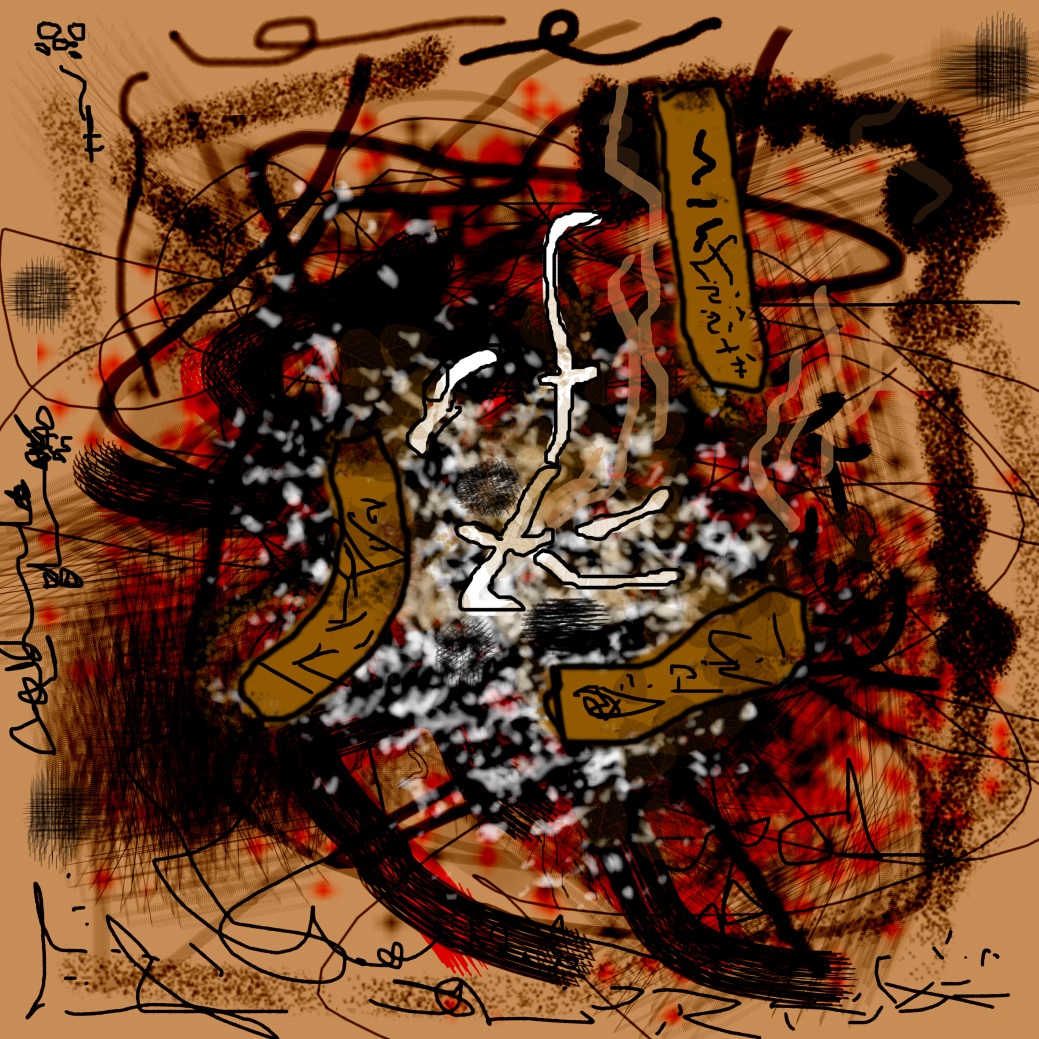 ПрописиПроба кисти грунтует холст молчанияПервые линии, первые кляксыПрописи текста на неизвестном языкевозносящиеся куда-то к источнику языкаянварь 2015 года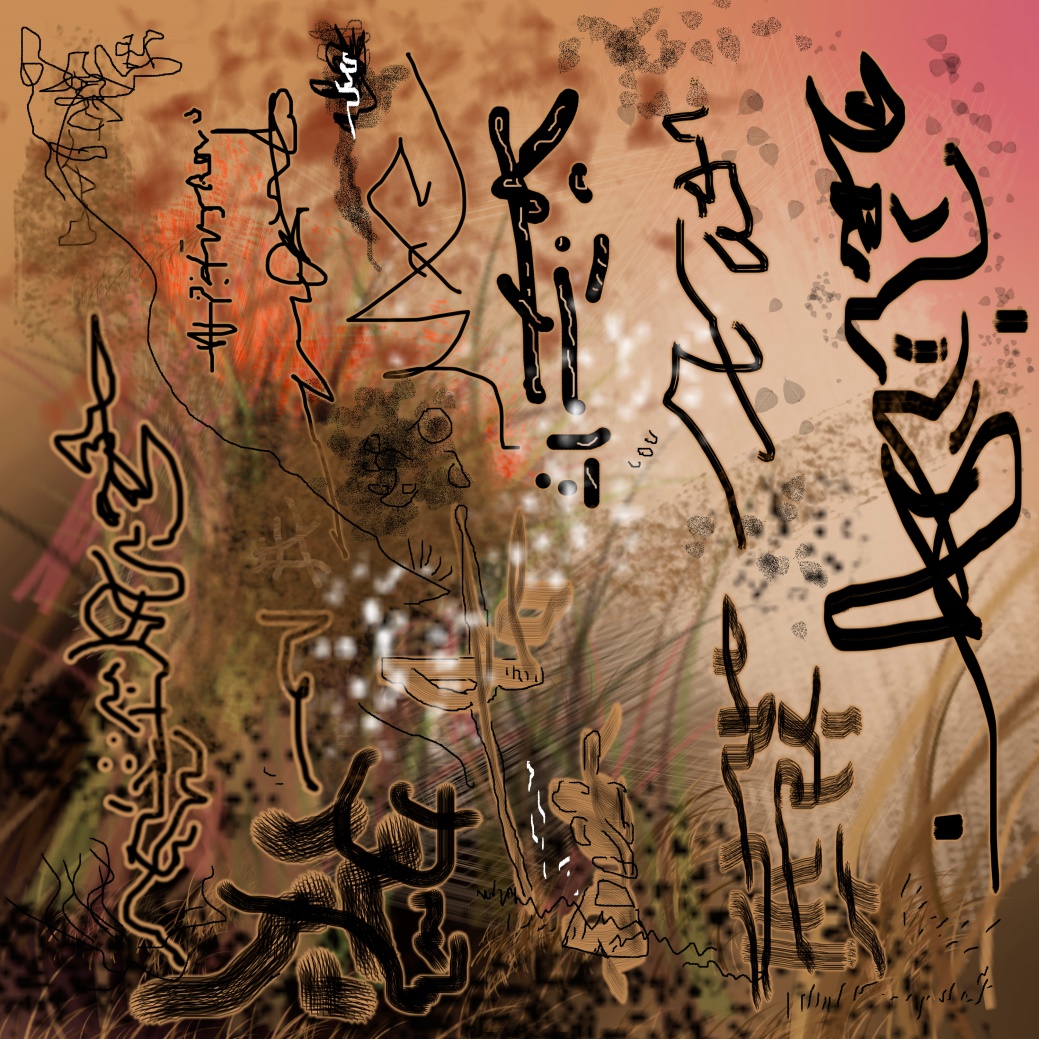 ЦветокТочка, точка — у одного маленького человека былЧёрточка — синий кувшинЛистик, листик — а в кувшине рос цветокЦветок на белом языке белыйЦветок на чёрном языке чёрныйВот такая загогулина — и листья травы, и листья травыТравы, травы, травы, травы, травыА потом зажигались жёлтые звёздыИ по небу плыла ладьяЧёрный цветок — белый цветокКрасный восход — красный закатИ капли кровиИ нотный станЦветок музыки — музыка цветкаи маленький человекянварь 2015 года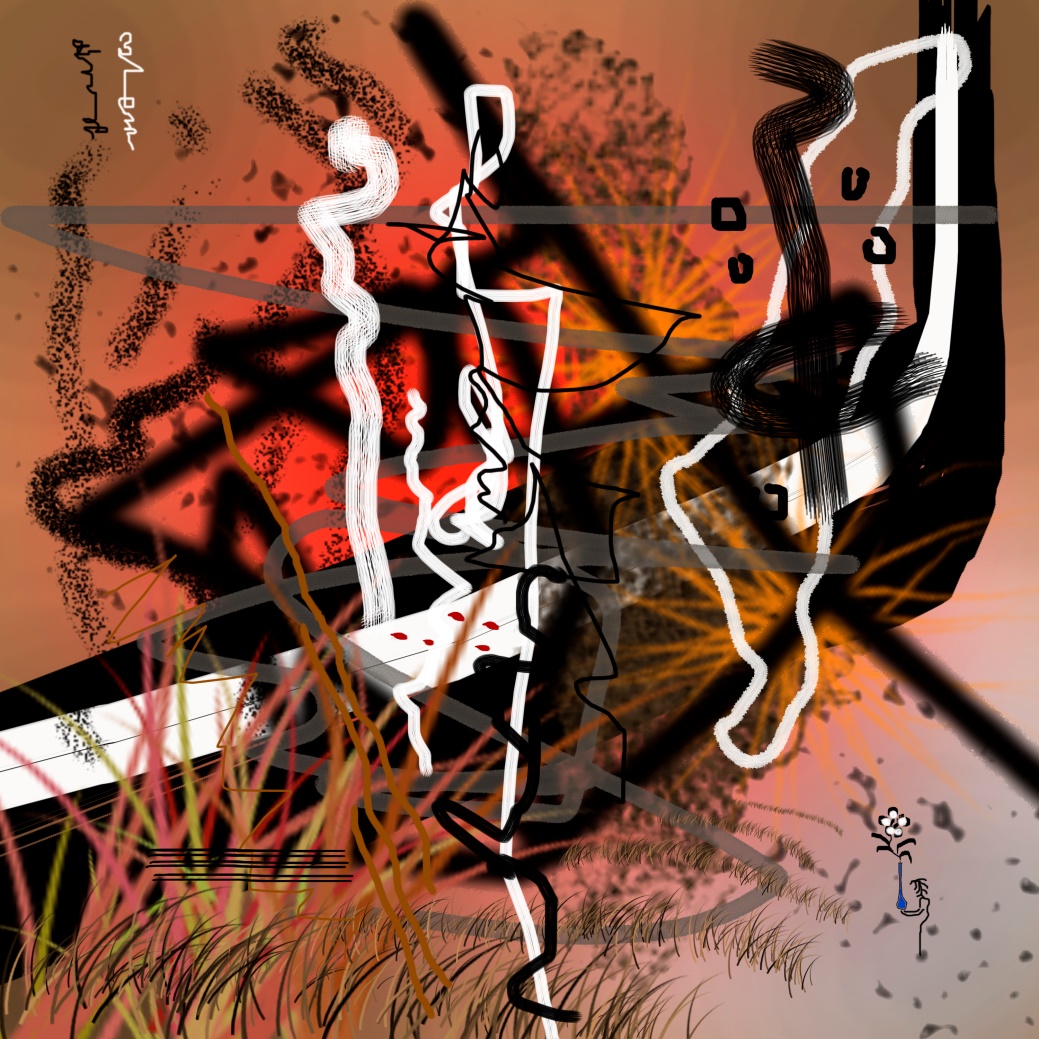 СтихиСтихи — написанные — на — неизвестном — языке — особенно — красивыТянутся линиями к другим временамИ прошлым — И будущимЗакутываются в сеть ассоциацийИ комментарии, комментарииИ листья травыИ примечания, и ссылкиДиссертации на темуПоэтические вздохи юных девушеки прочая дребеденьИ росчерк пера красными черниламиКрасное многоточие — Белое многоточие — Чёрное многоточиемноготочие, многоточие, многоточиеОтметить галочкой — и забыть, забыть, забыть, забыть... стихиянварь 2015 года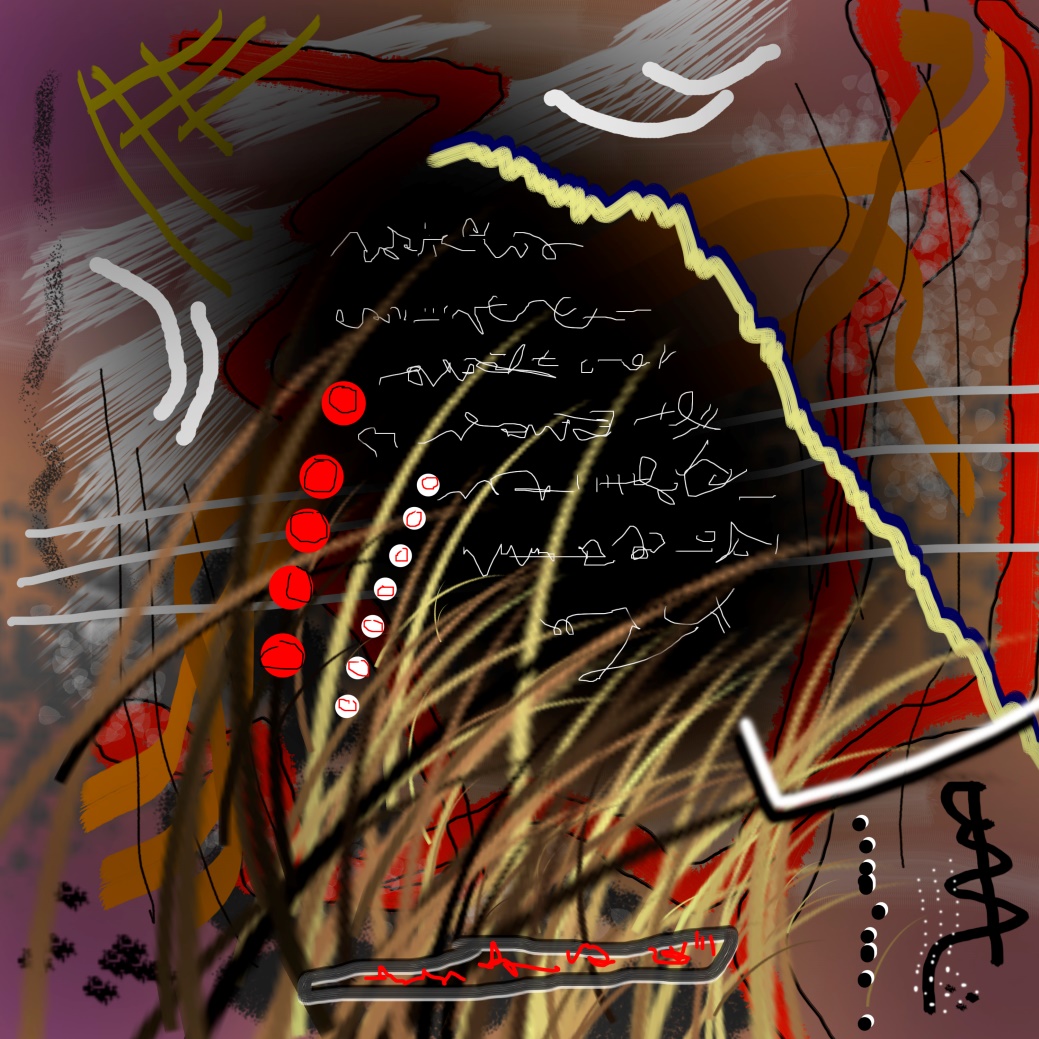 ГорыВначале было пространствоПотом рисуются линии гор — главное, чтобы рука дрожалаИ облака — И деревья — И травы — И волныПотом обо всё этом пишут толстые книги крупными иероглифамиИ расцвечивают красками сверху вниз, вниз, внизИ снова иероглифамиИ краски неба и водыИ блики — И названия гор — И названия вод — И названия земельИ длинные иглы сосныА потом картина застываетИ только волны бегут, бегут, бегут, бегут, бегут... И гаснет деньянварь 2015 года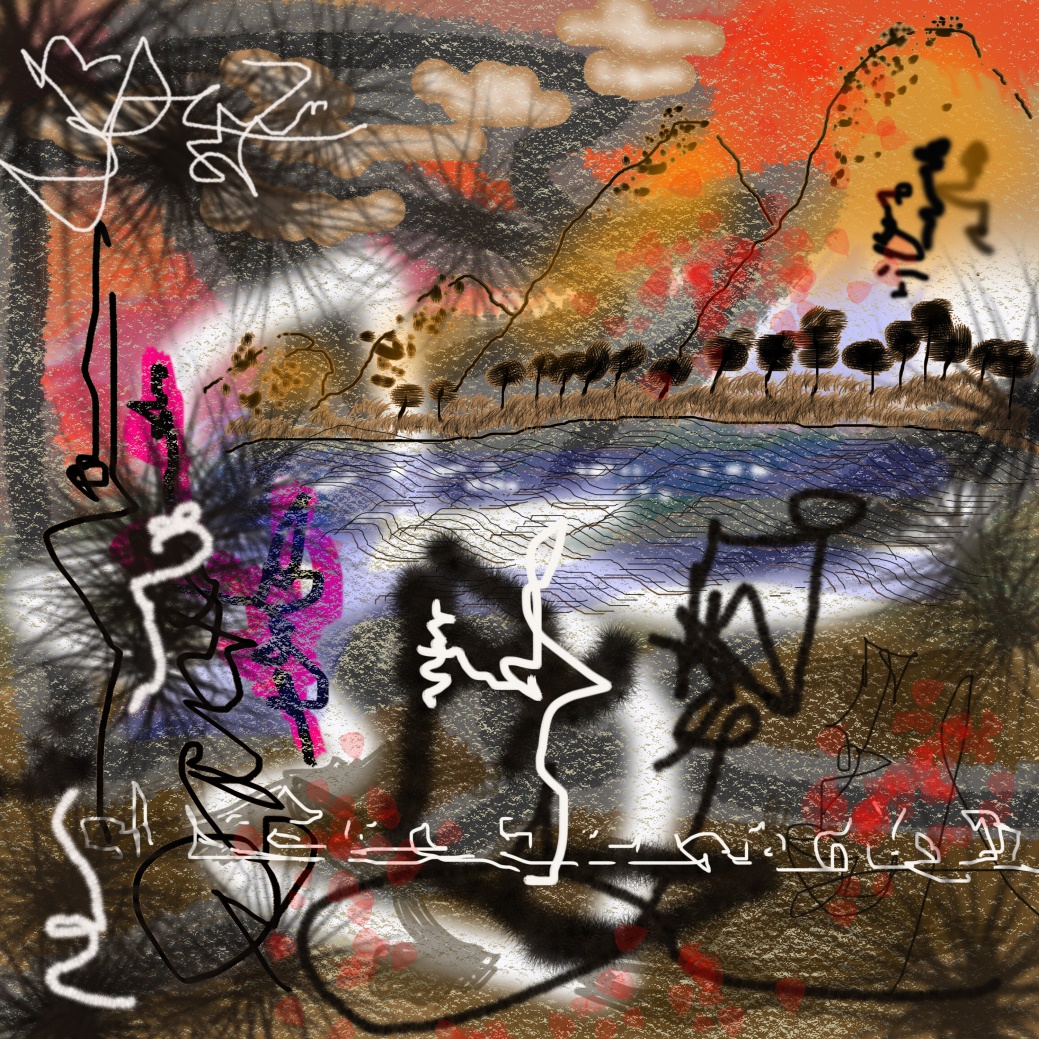 Она и Он в КругеСначала на круглой земле вырастают цветыи расцвечиваются яркими красками и оттенкамиА листья потом — извиваются, извиваютсяИ контуры гор заполняются цветомЗажигаются красные звёзды и красное небоНа белом облаке проступают надписиПоявляется Она — Появляется ОнИ светлеют горыИ всё перепутывается в этом миреИ листья травыИ все получают свои именаИ уходят в тень — и уходят в тень — и уходят в тень...январь 2015 года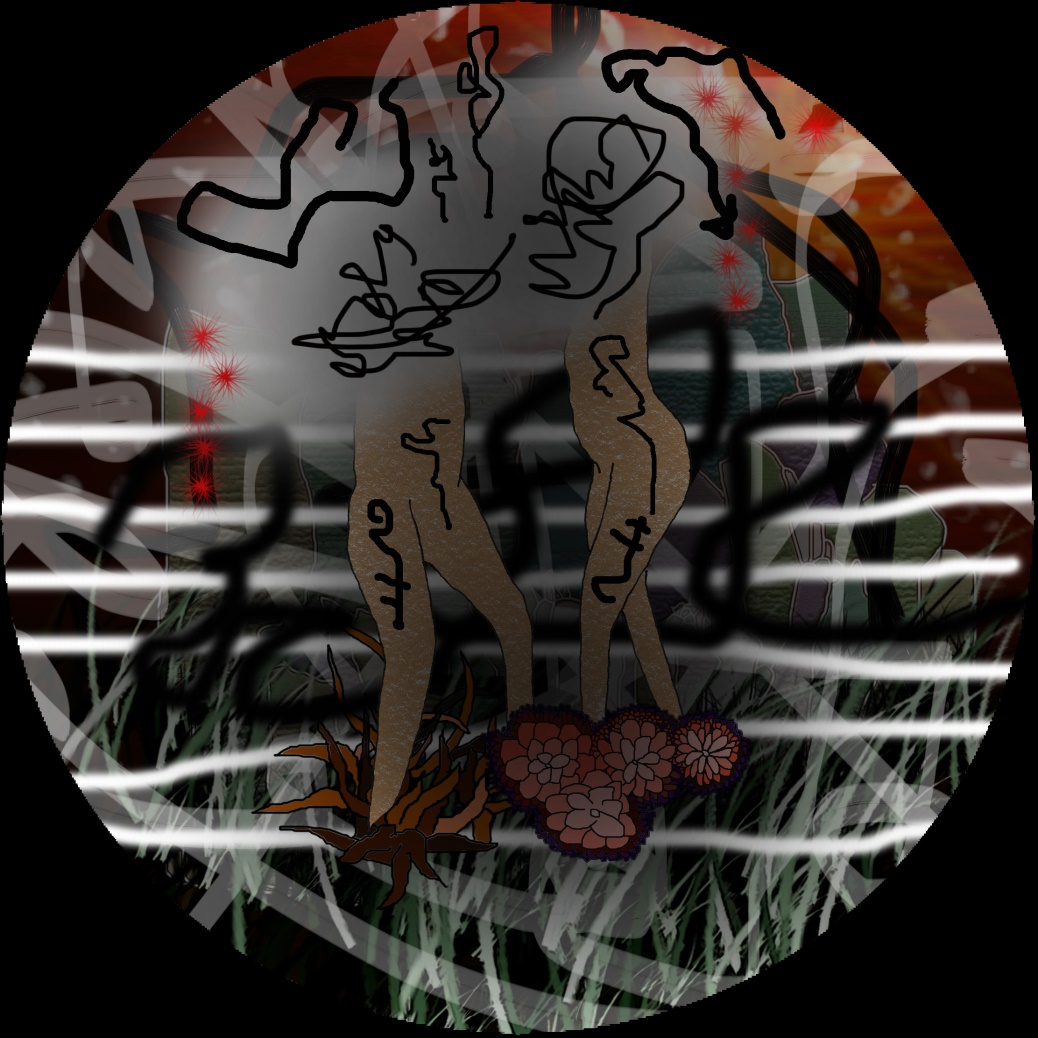 НЕ ХОДИТЕ, ДЕВКИ, ПО ДОРОГЕНе ходите, девки, по дороге,На дороге встретит вас бандит.Лучше встаньте на моём порогеНаподобие кариатид.Не спешите, девки, по тропинке,На тропинке ждёт вас вурдалак.Лучше наклонитесь, выгнув спинки,Словно лани, серна и сайгак.Не гуляйте, девки, по панели,По панели шастает маньяк.Лучше лягте на моей постелиКрылышками медленно бяк-бяк.4 февраля 2015 года, средаЯ ПОКУШАЛ И ПОЕХАЛ(двадцать раз)Я покушал рыбу ПикшуИ поехал в город Икшу (Россия, Московская обл., Дмитровский р-н).Я покушал рыбу ОмульИ поехал в город Гомель (Белоруссия).Я покушал рыбу ЛиньИ поехал в город Линь (Франция, Западная Луара).Я покушал рыбу КарпИ поехал в город Карп (Канада, Оттава).Я покушал рыбу СигИ поехал в город Сиг (Алжир, провинция Маскара).Я покушал рыбу СомИ поехал в город Сом (Белоруссия, Гомельская обл., Лельчицкий р-н).Я покушал рыбу ВьюнИ поехал в город Вьюн (Белоруссия, Могилёвская обл., Быховский р-н).Я покушал рыбу СайраИ поехал в город Сайра (Аргентина, Кордова).Я покушал рыбу ЖерехИ поехал в город Жерех (Иран, провинция Керман).Я покушал рыбу БершИ поехал в город Берш (Албания, округ Дибра).Я покушал р. СудакИ поехал в г. Судак (Россия, Крым).Я покушал р. НалимИ поехал в с. Налим (Татарстан, Заинский р-н, село).Я покушал р. СазанИ поехал в г. Сазан (Индия, Гуджарат).Я покушал р. КалугаИ поехал в г. Калуга (Россия).Я покушал р. ПлотваИ поехал в х. Плотва (Белгородская обл. Волоконовский р-н, хутор).Я покушал р. МинтайИ поехал в г. Минтай (Нижний Египет).Я покушал р. ГолецИ поехал в с. Голец (Болгария, Ловечская обл., село).Я покушал р. ПескарьИ поехал в п. Пескарь (коттеджный посёлок около Екатеринбурга).Я покушал р. КетаИ поехал в г. Кета (республика Гана).Я покушал р. ТрескаИ поехал в г. Треска (Албания, обл. Корча).А потом мне всё это надоело:Я наелся колбасыИ поехал в гор. Басы (Астраханская обл., Лиманский р-н)15 февраля 2015 года, воскресеньеУРОДЦЫ ДНЁМ И НОЧЬЮ(депрессия ля-мажор)(Смотри фильм: http://burdonov.ru/SlidesAVI/Urodcy.mp4)Я в глубоком раздумье скорбело несовершенстве мира.Ко мне подошёл уродец.Я сказал ему: "Не мешай!"Он обиделся и ушёл.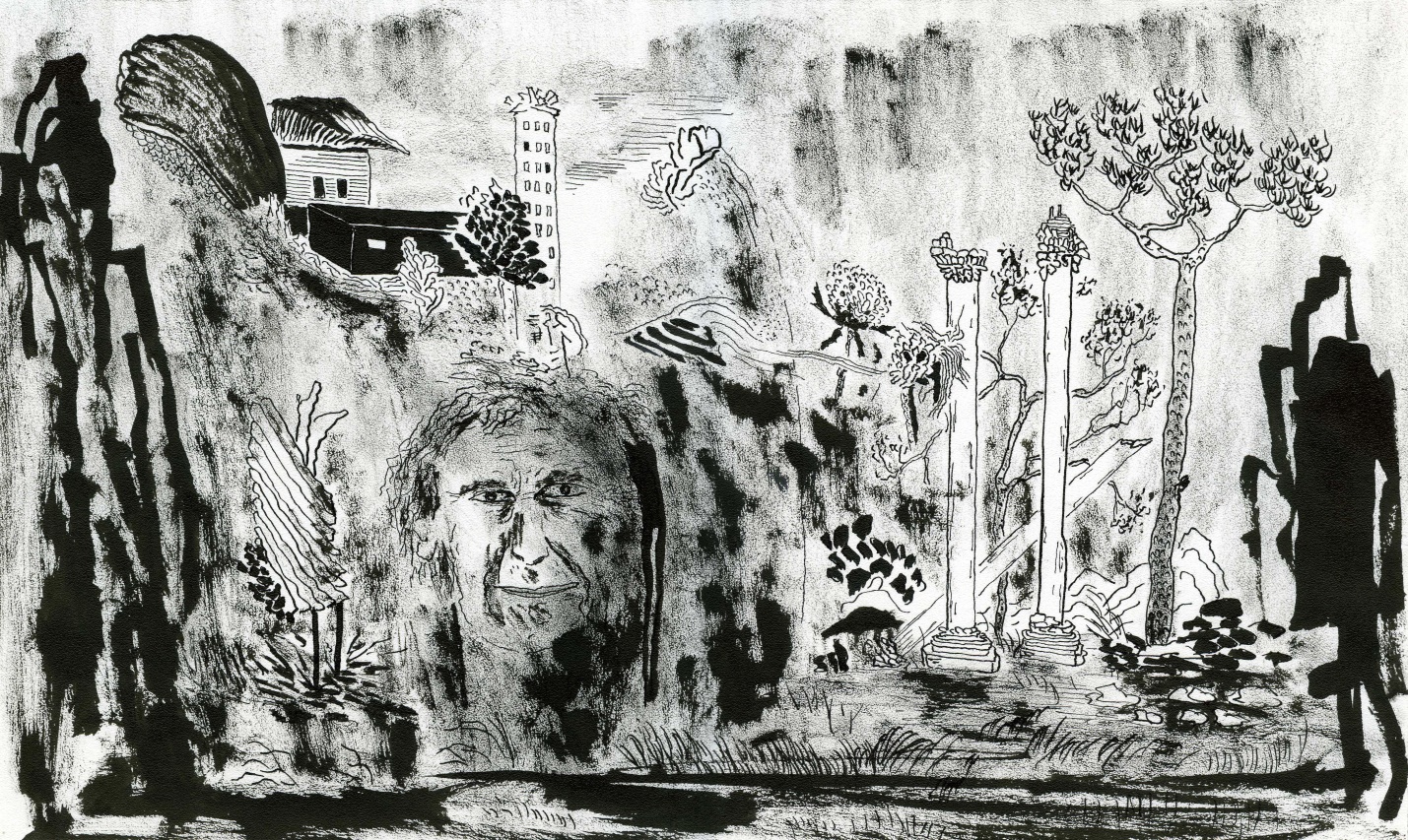 Обиделся и ушёл.Уродец!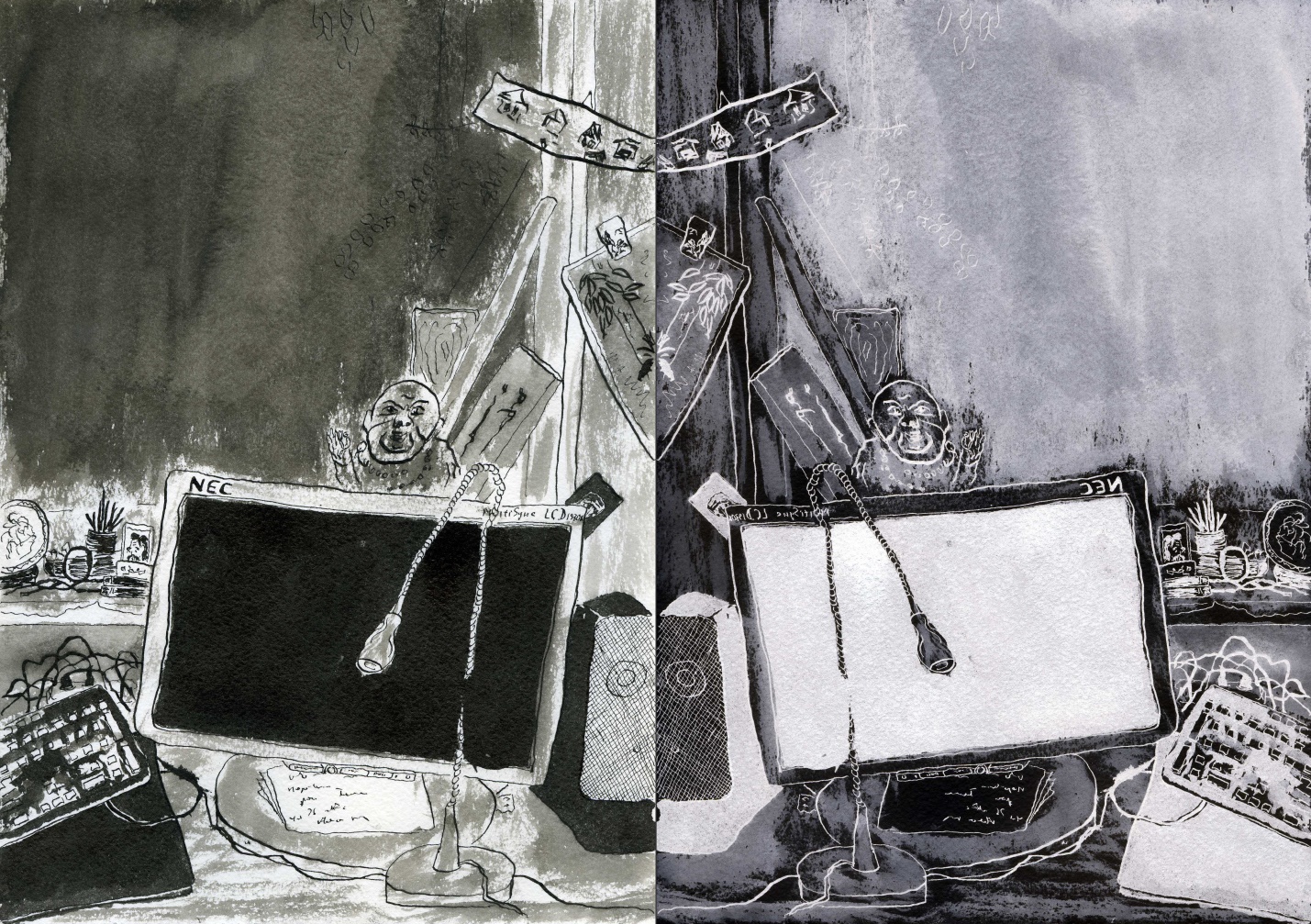 Как распознать уродца?Очень просто:У него на плече прикреплена птица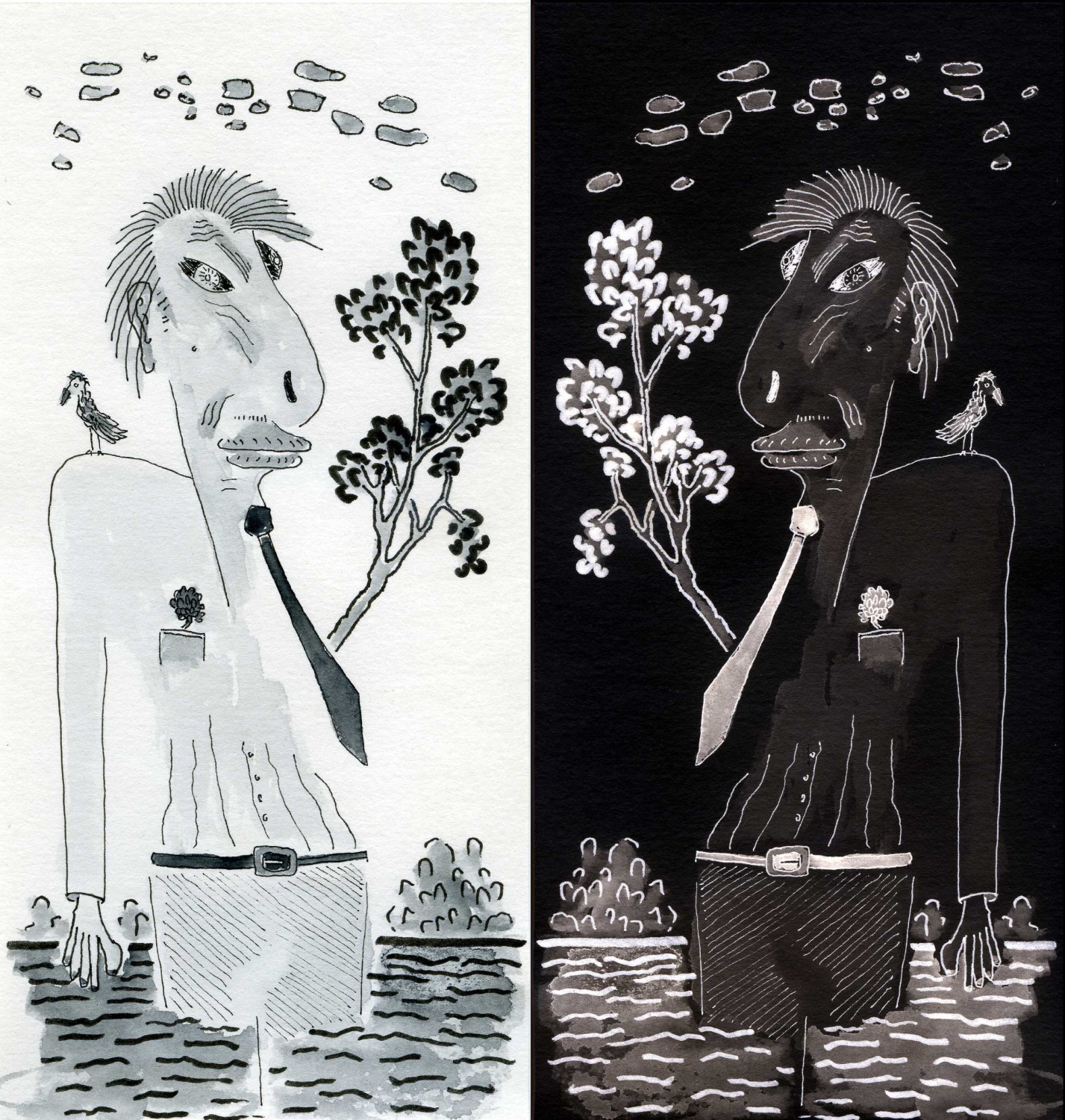 Уродцы многоэтажектоже многоэтажныетолько невидимые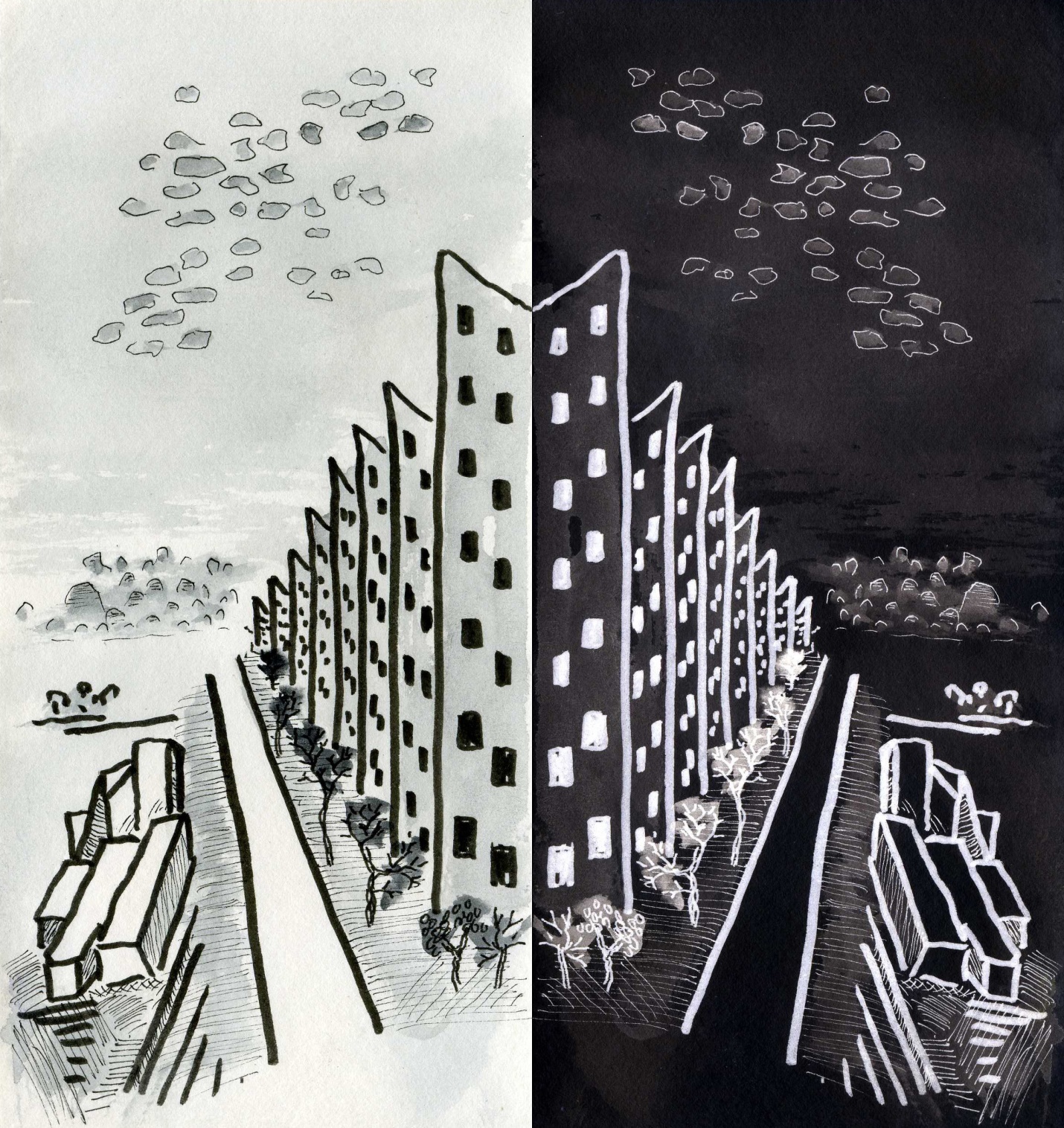 Уродцы высоковольтоктоже высоковольтныетолько маленькие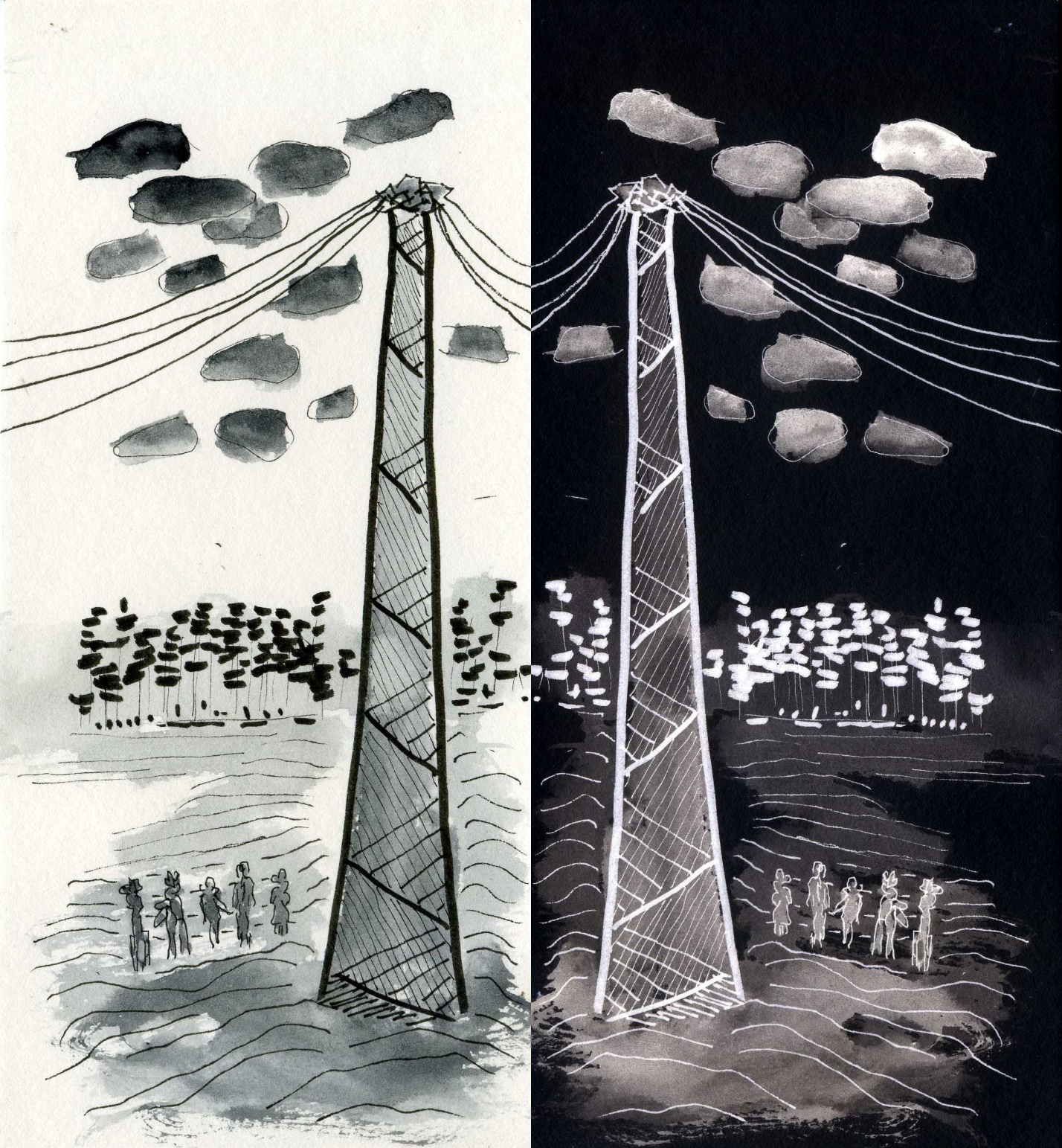 уродцы бегут друг к другу,ручки протягивают,ножками перебирают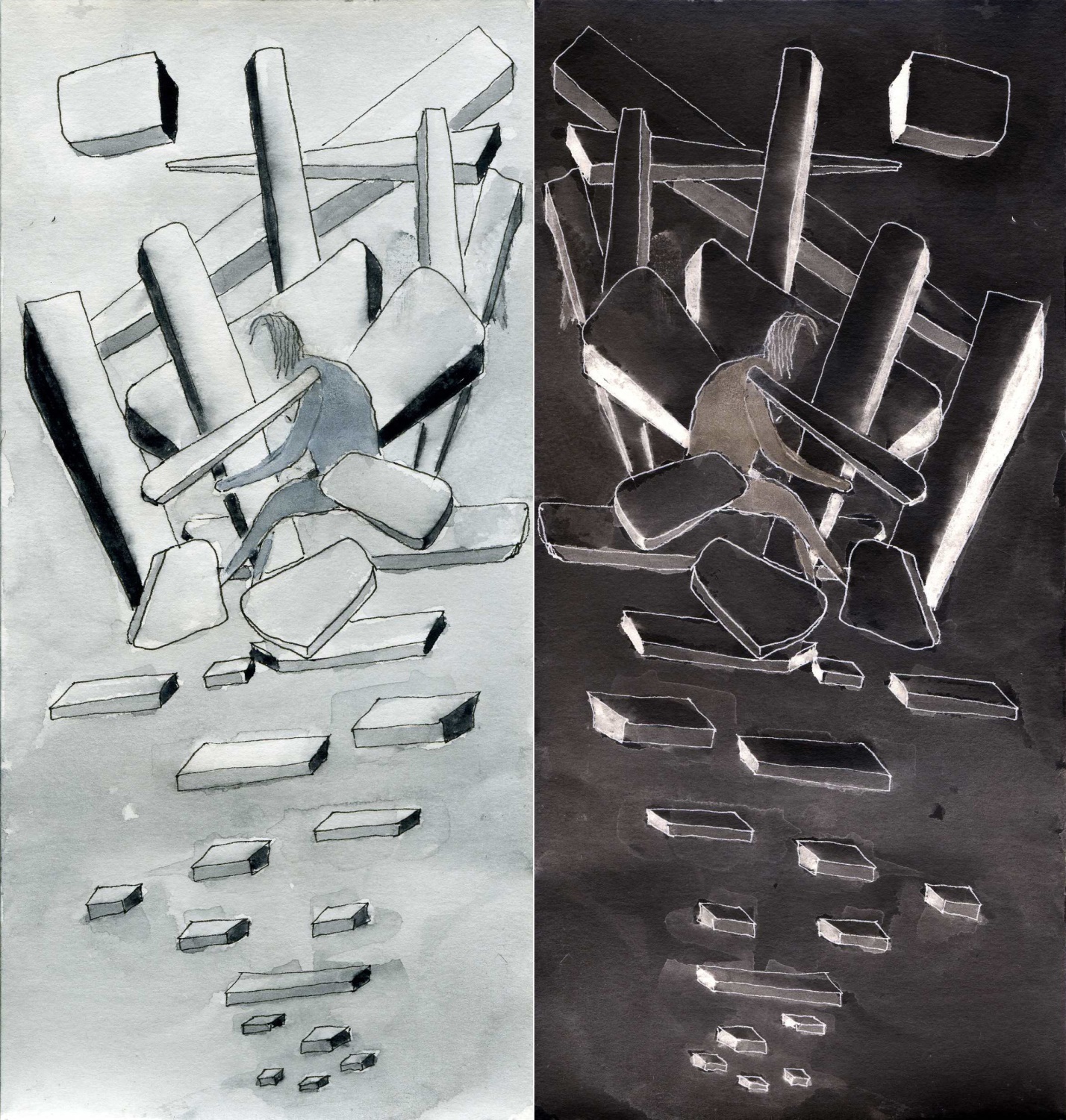 кстати о ножкахУ уродцев женского полуножки до самого полу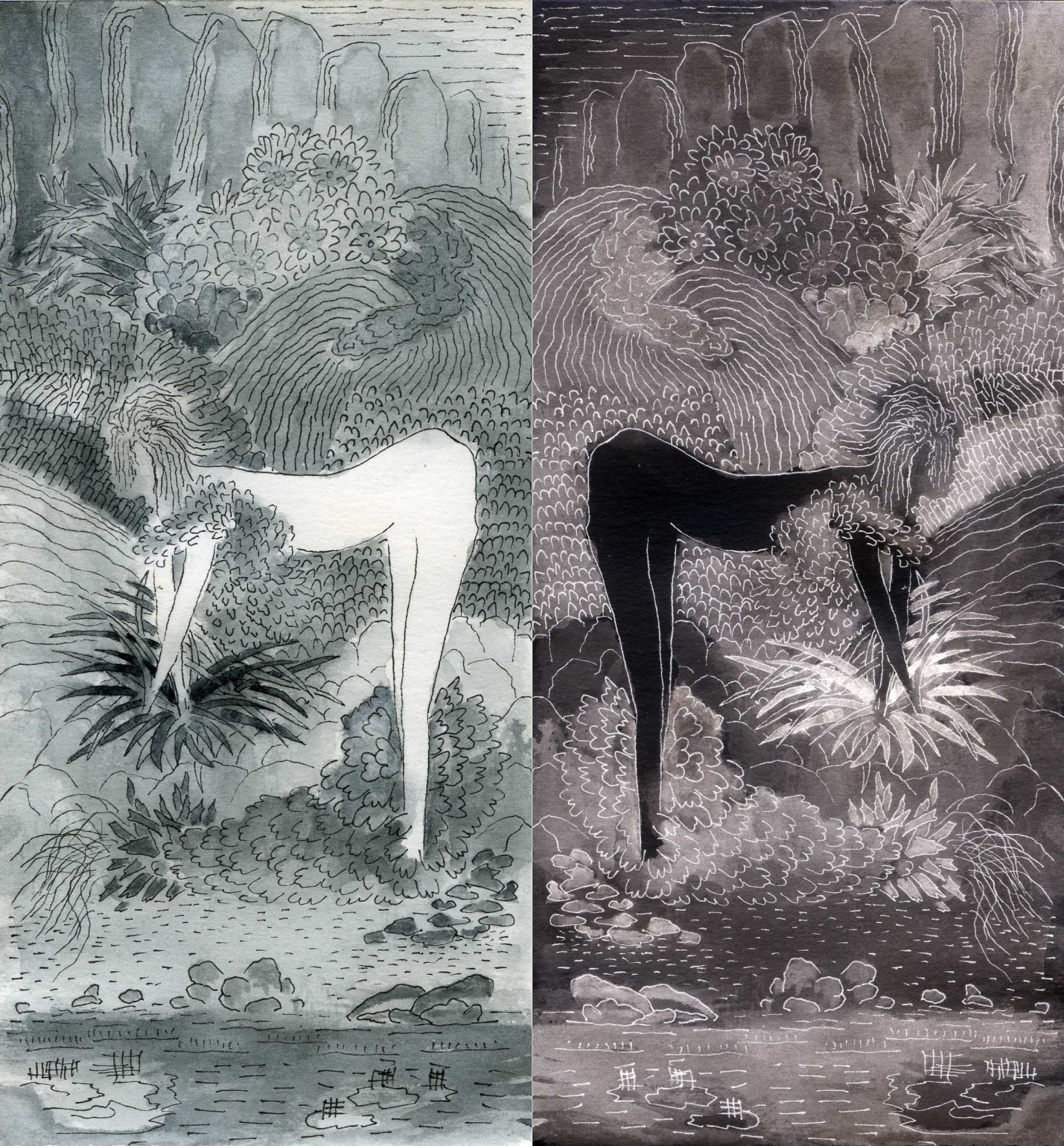 Уродцы любят женщин.Уродцы любят смотреть на женщинИ на красных, и на циановых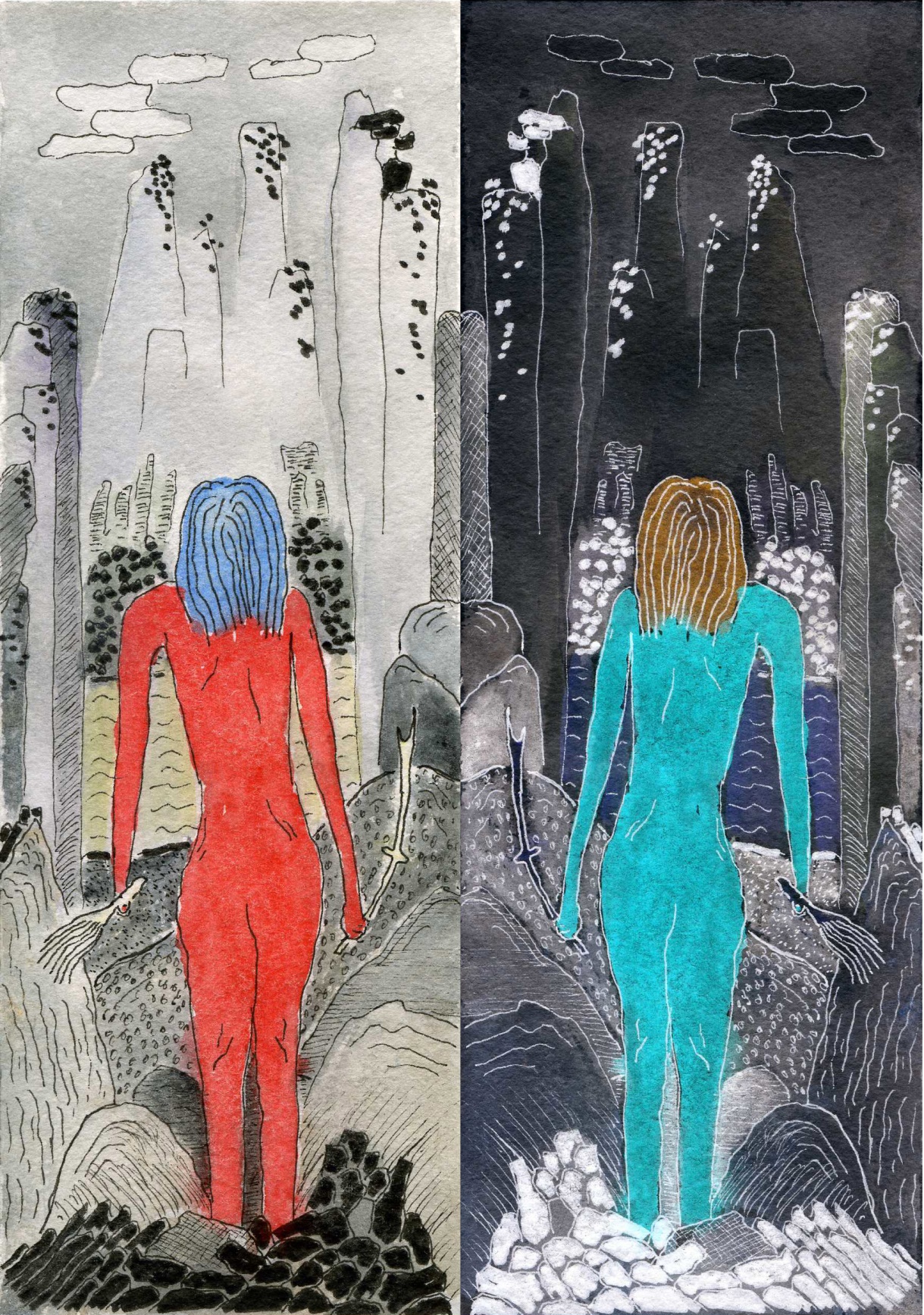 Уродцы любят трогать женщин кончиками пальцевИ с глубоким чувством вздыхают: "О! О! О!"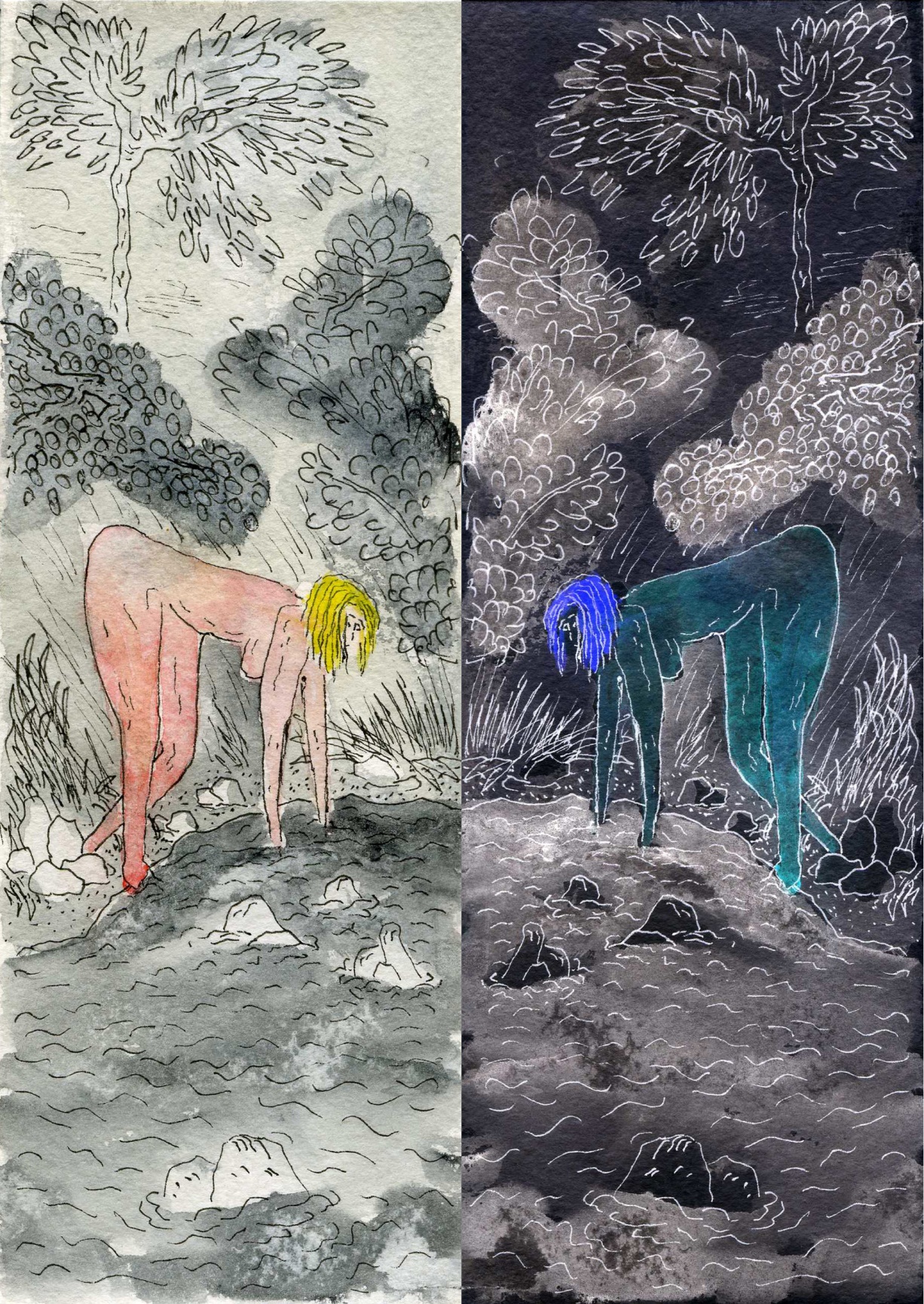 — Эй, уродец! — кричит уродец,когда встречает другого уродца.Ну, скажем, где-нибудь на вершине горы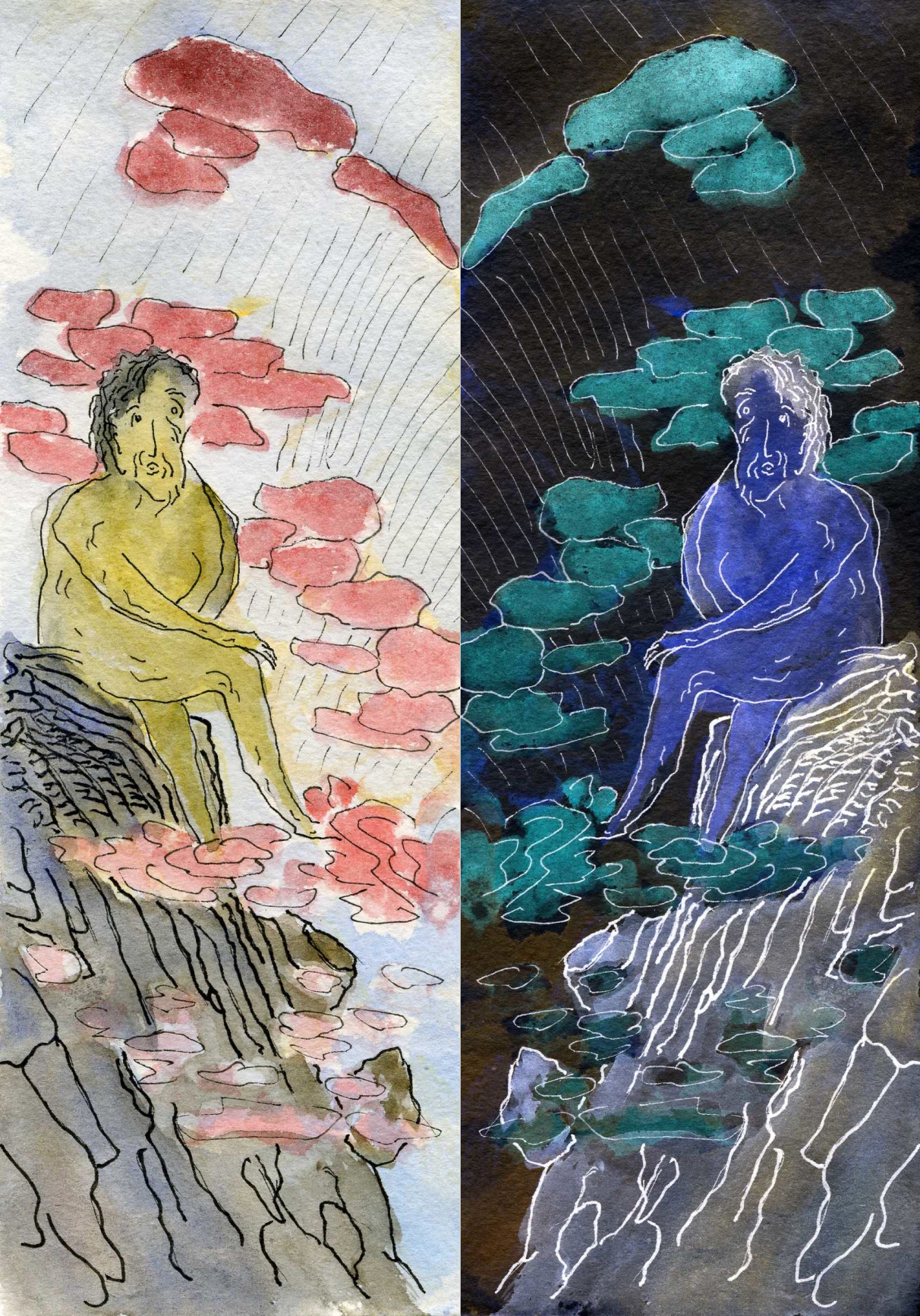 — Ну, и уродец, — вздыхает уродец,когда провожает другого уродца.Ну, скажем, где-нибудь в дремучем лесу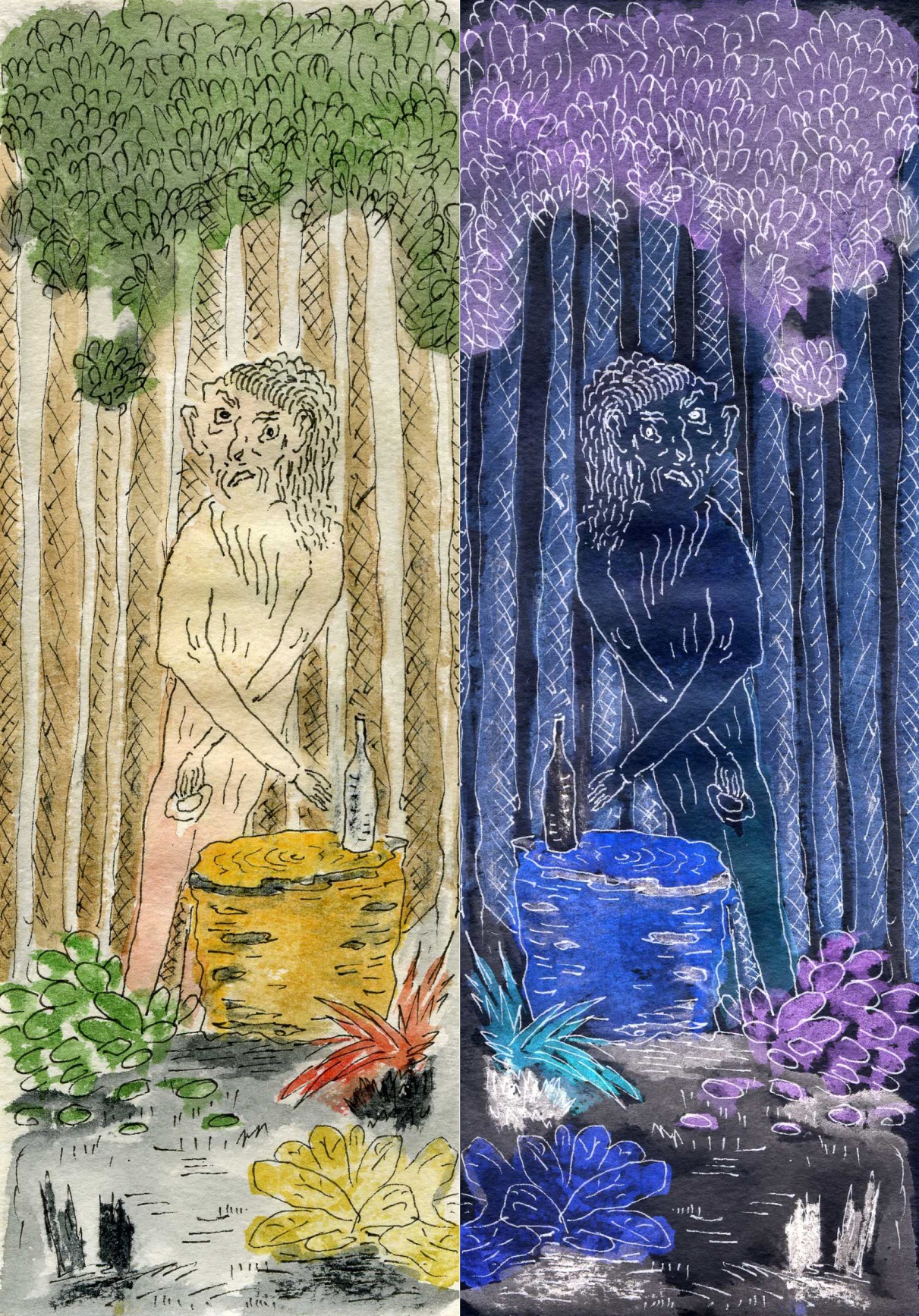 Уродцы гуляют в тенистых аллеяхи наблюдают парковую скульптуру,и немножко подпрыгивают в ритм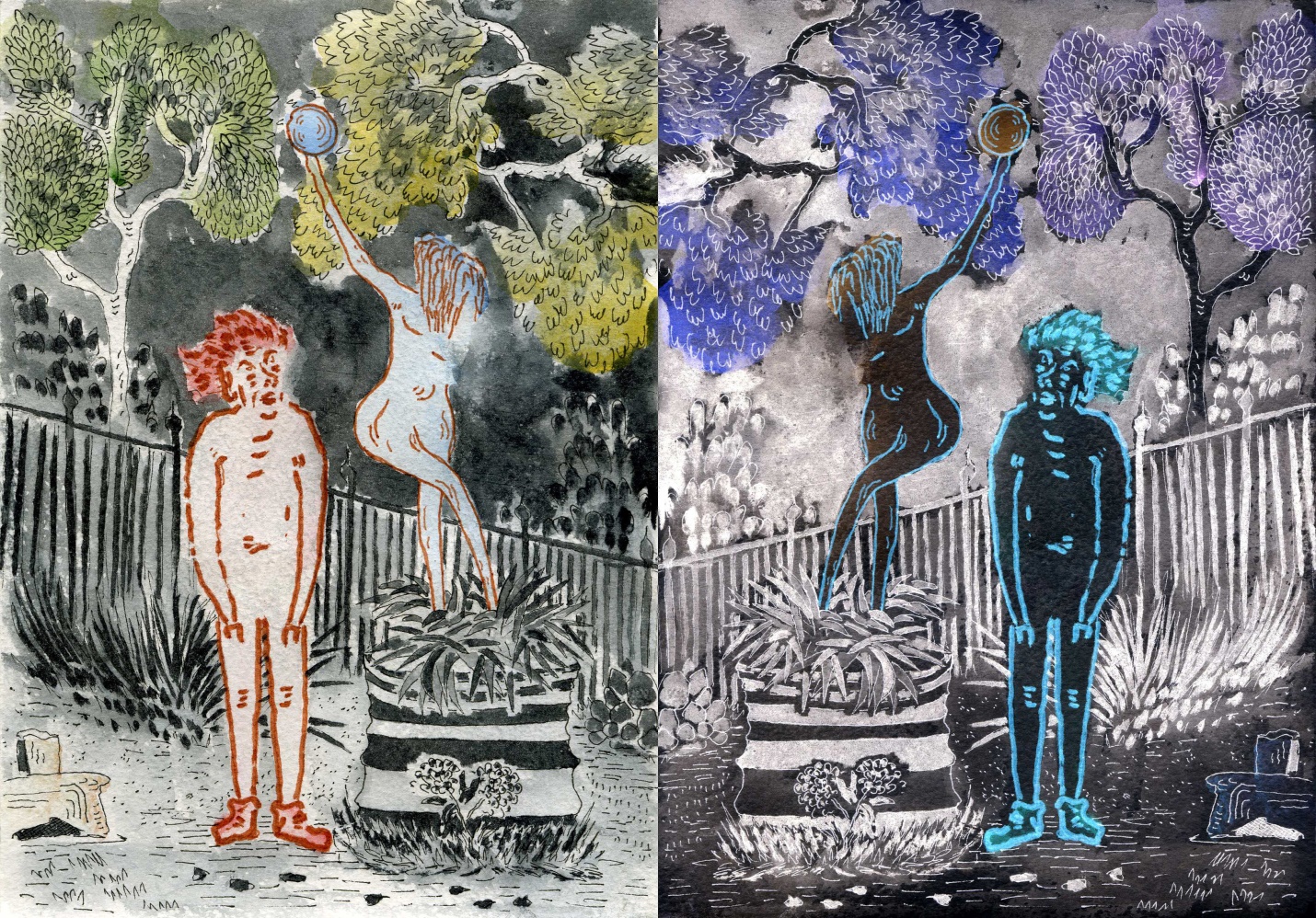 Уродцы собираютсяв коллективы разного родаСо знанием дела обсуждаюттекущее положение дел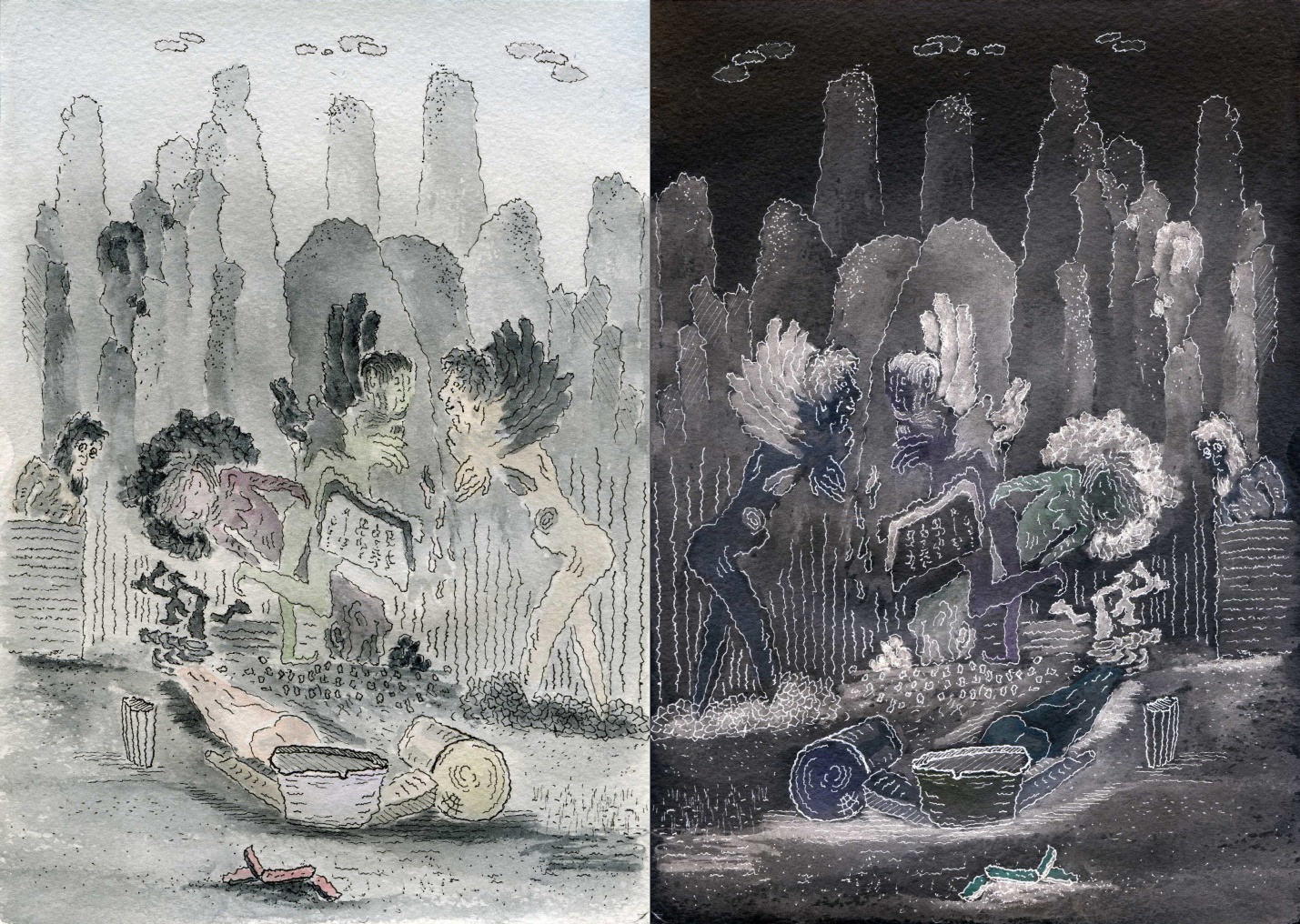 И так увлекаются, что даже не замечаютпролетающих уродцев,падающих уродцеви уснувших уродцев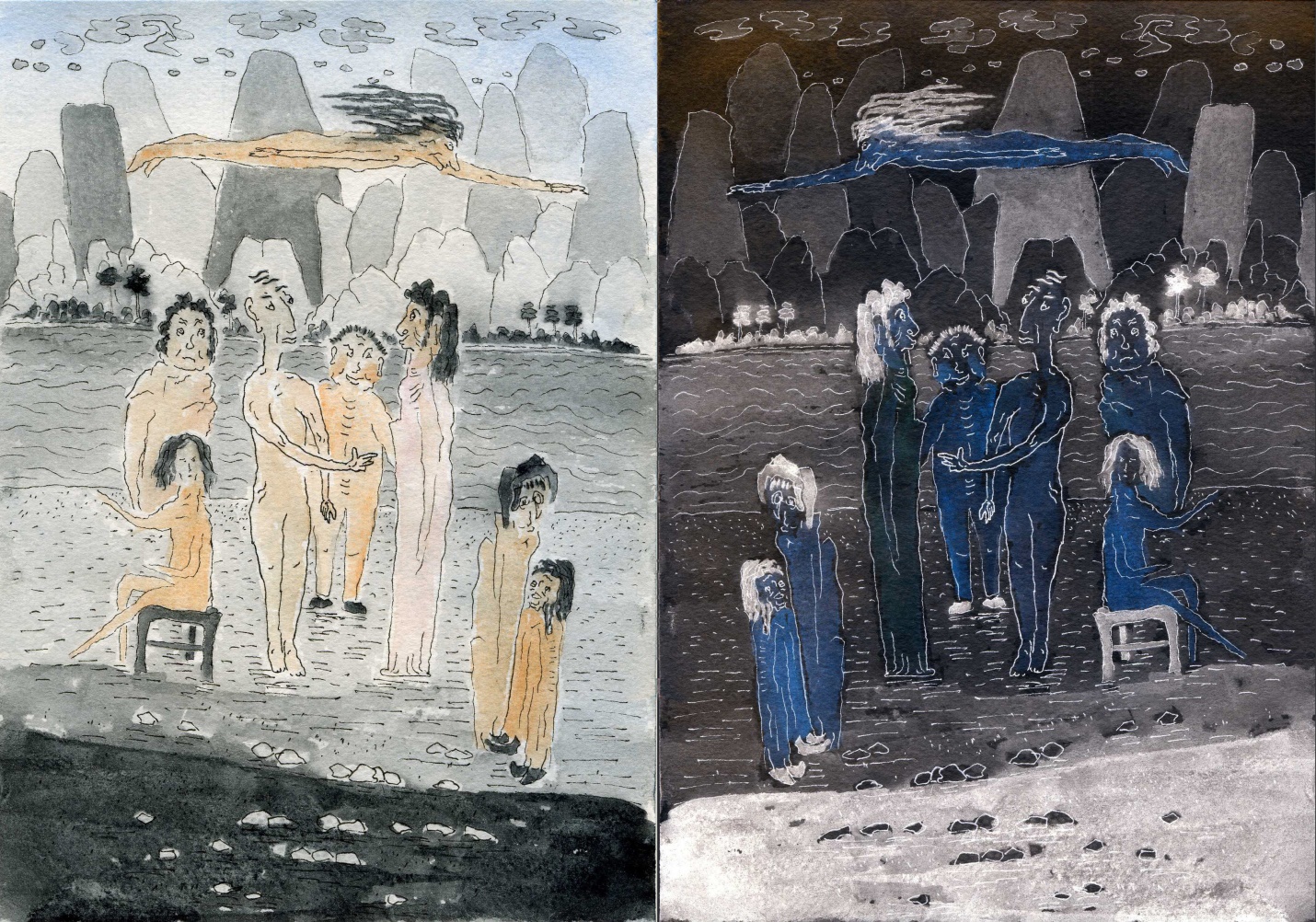 Если уродец любит,он смотрит куда-то вдаль.Это очень забавно.Люди над ним смеются.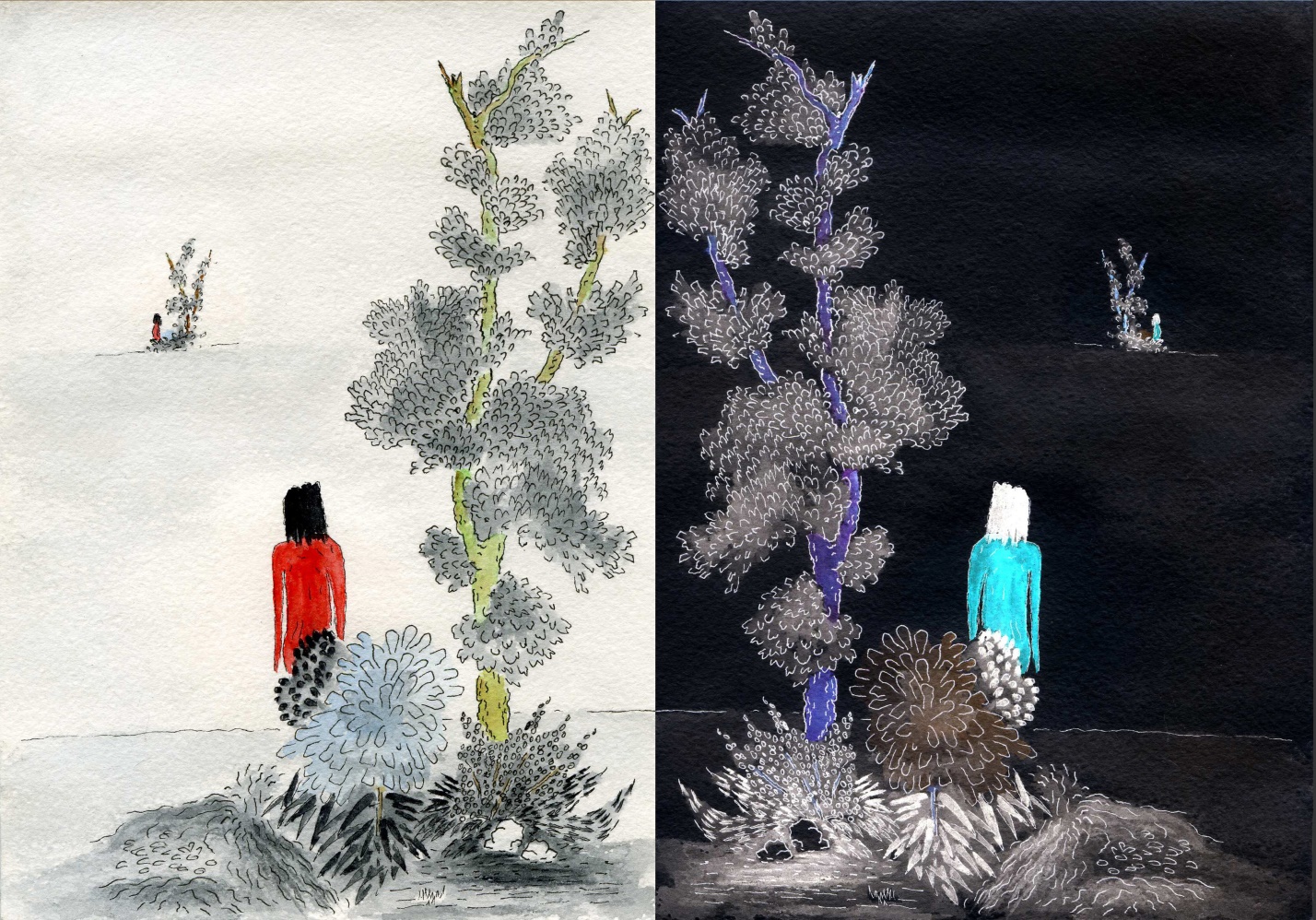 А другие уродцы вздыхают.Сидят и вздыхают. Сидят и вздыхают.И смотрят, и смотрят куда-то вдаль.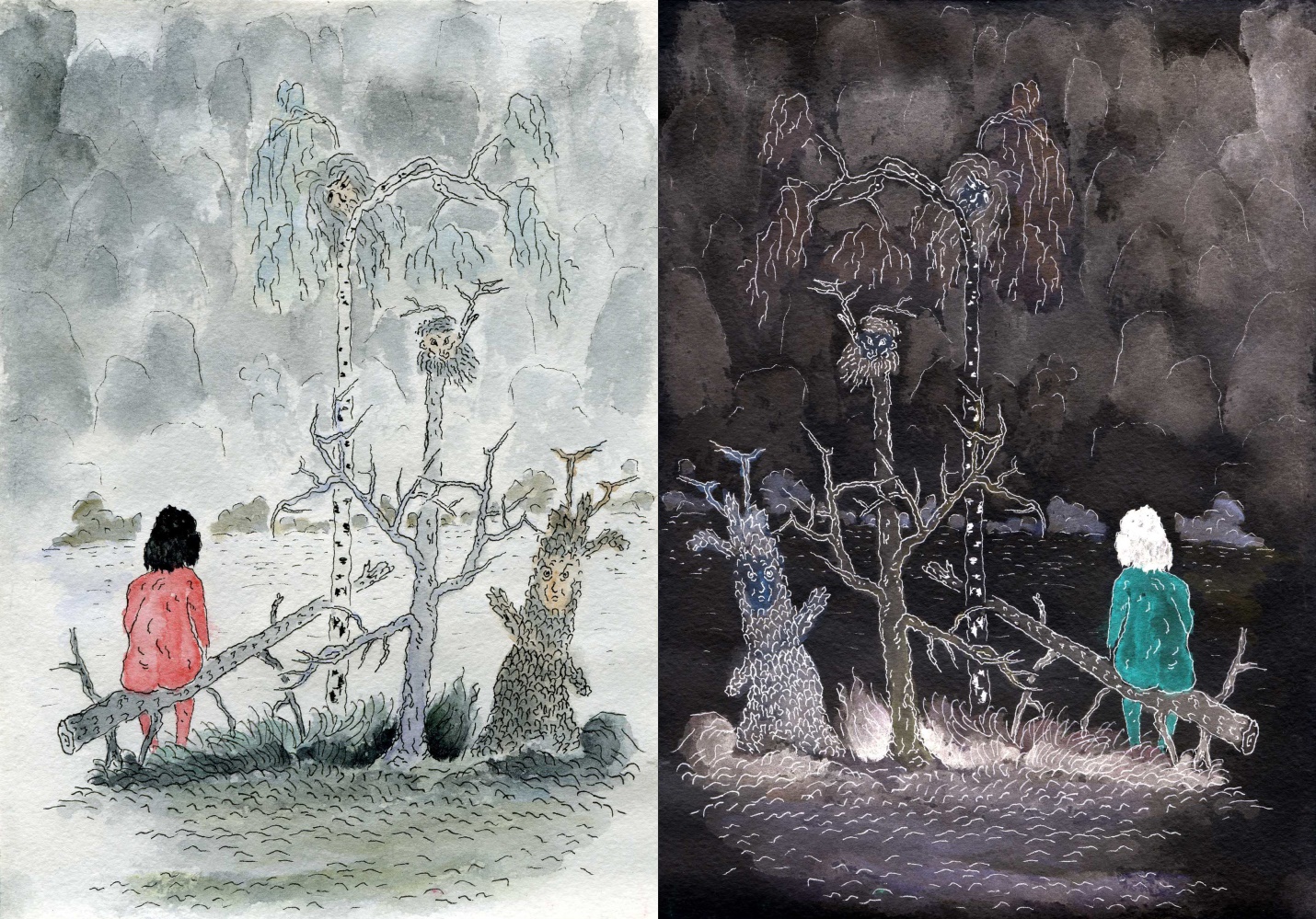 Как распознать женщин-уродцев?Очень просто:Они на ветвях отращивают крылья.Сутками лежат и отращивают.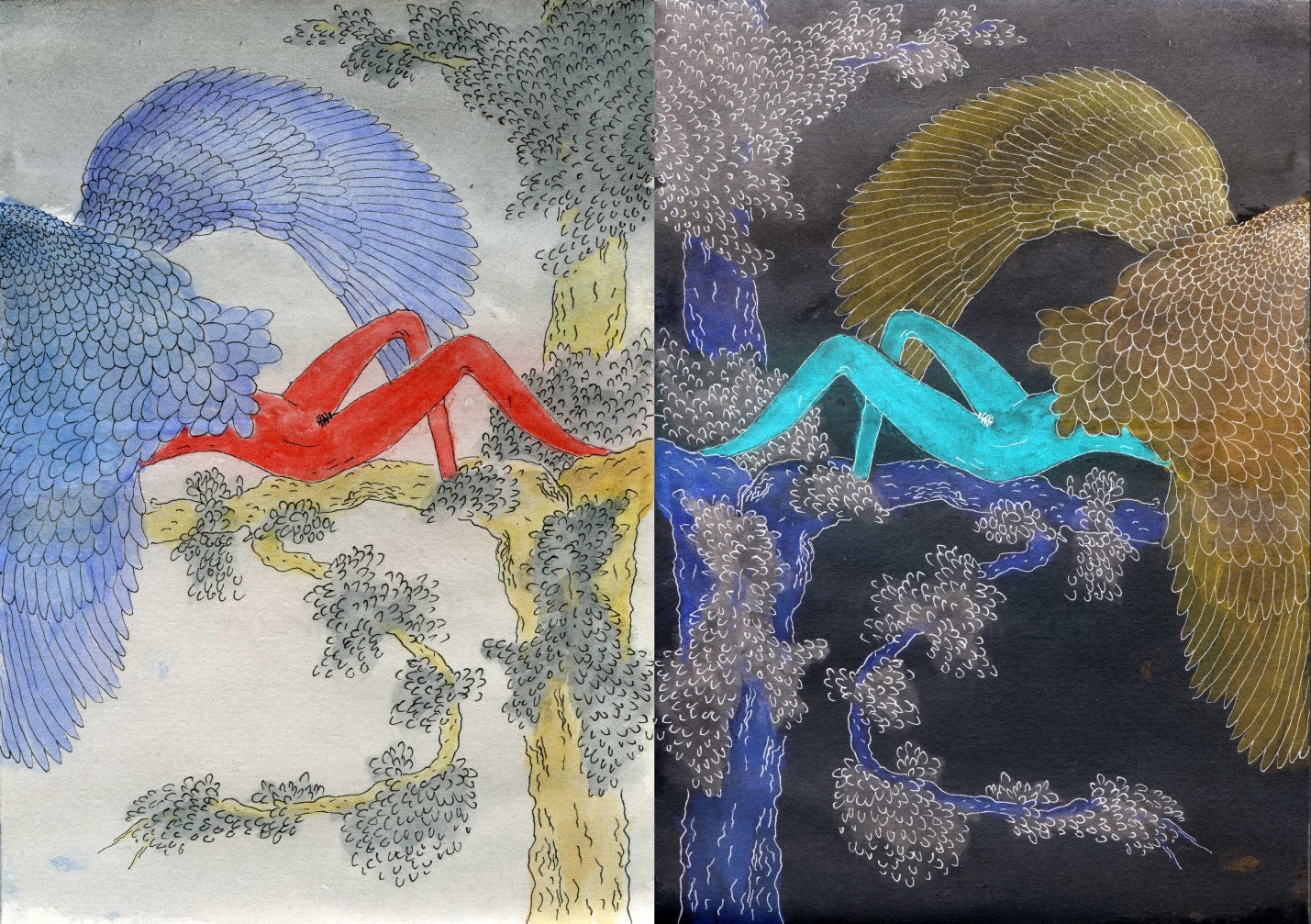 А потом падают и смеются.Ну, просто хохочут!И даже деревьяпребывают в недоумении.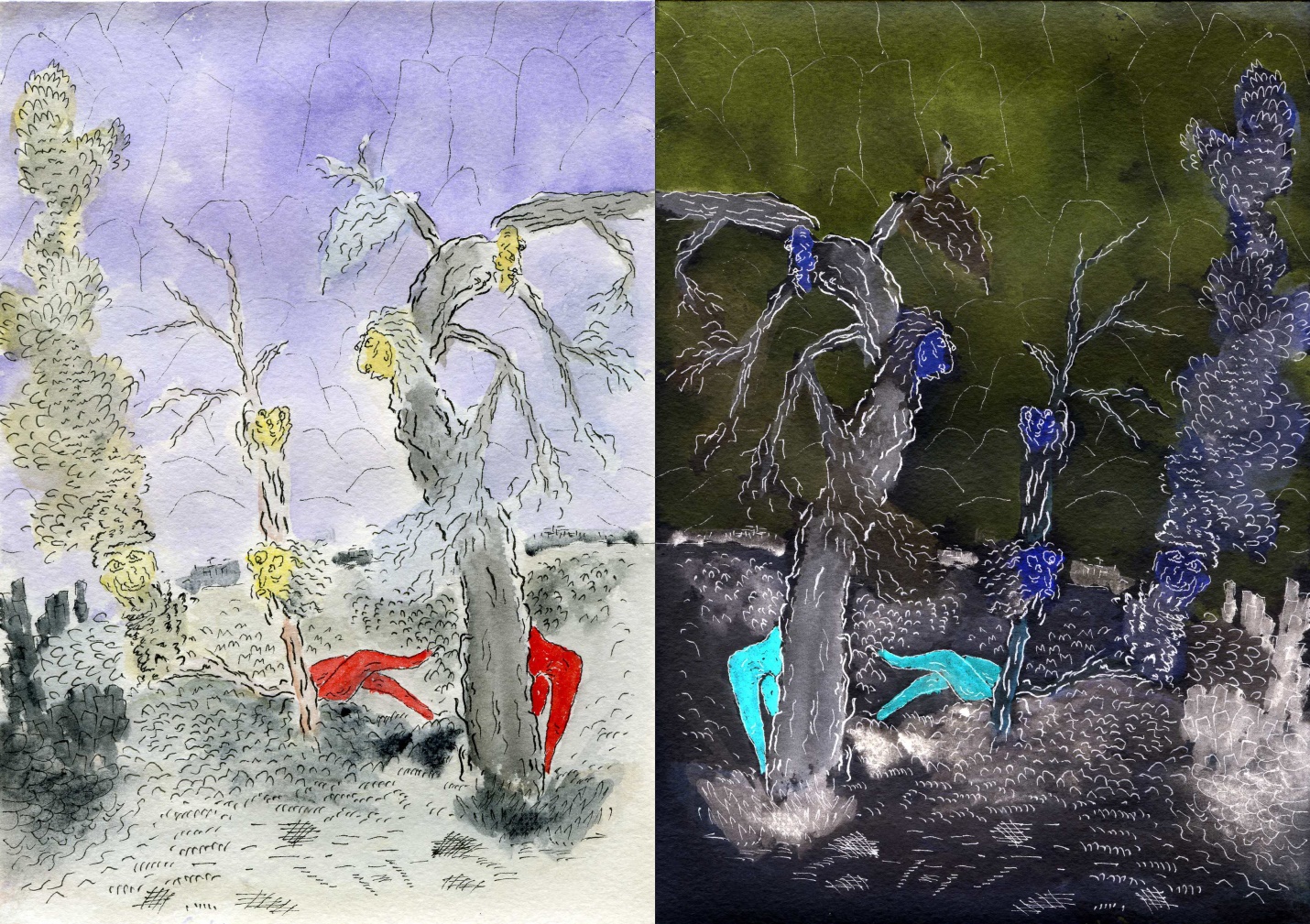 А ещё женщины-уродцыпрячутся за широкими листьями.Стыдливые очень.Вот такие женщины-уродцы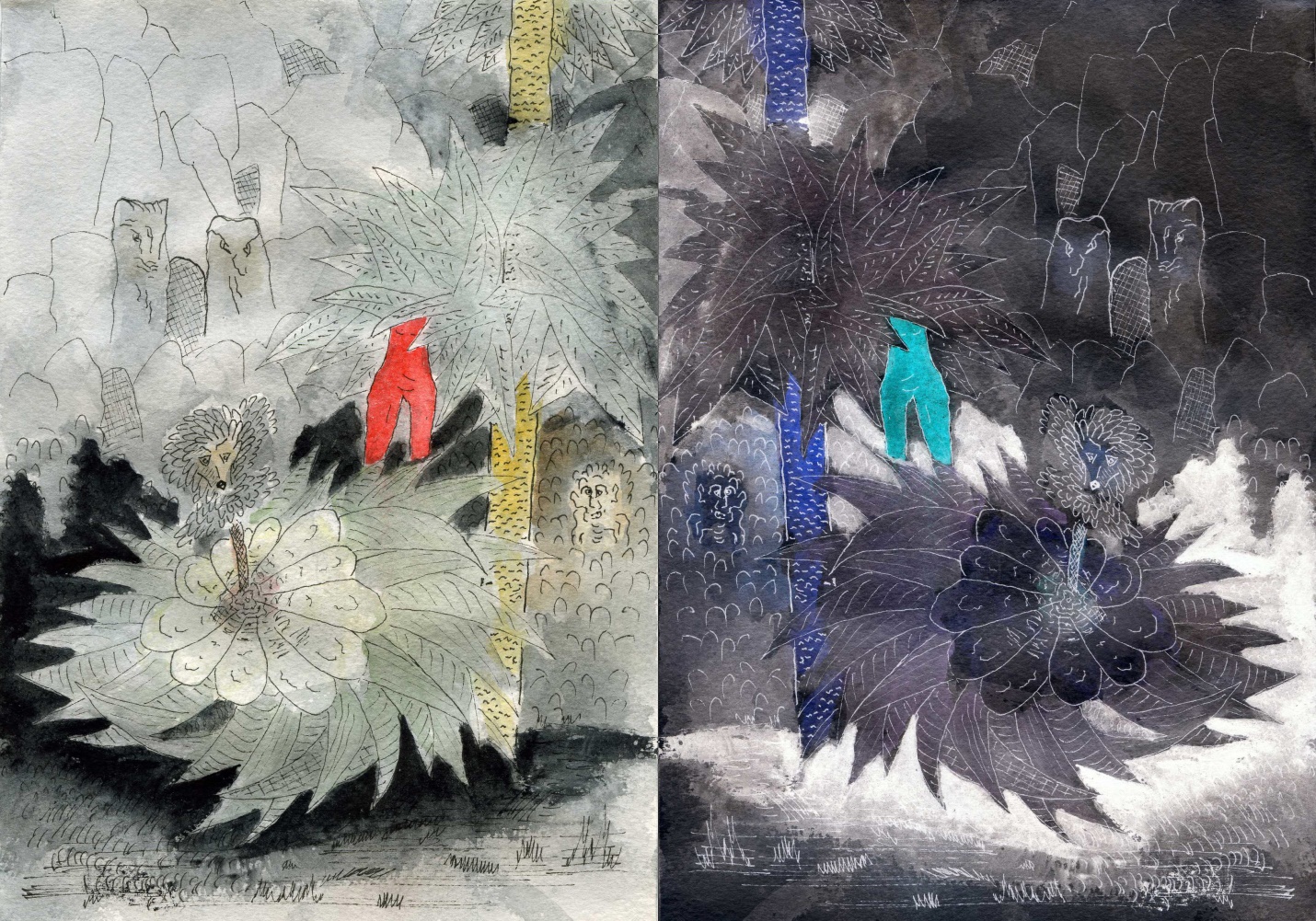 Юноша-уродец девушку-уродцаочень полюбилВетер травы колыхал,А в реке вода бежала.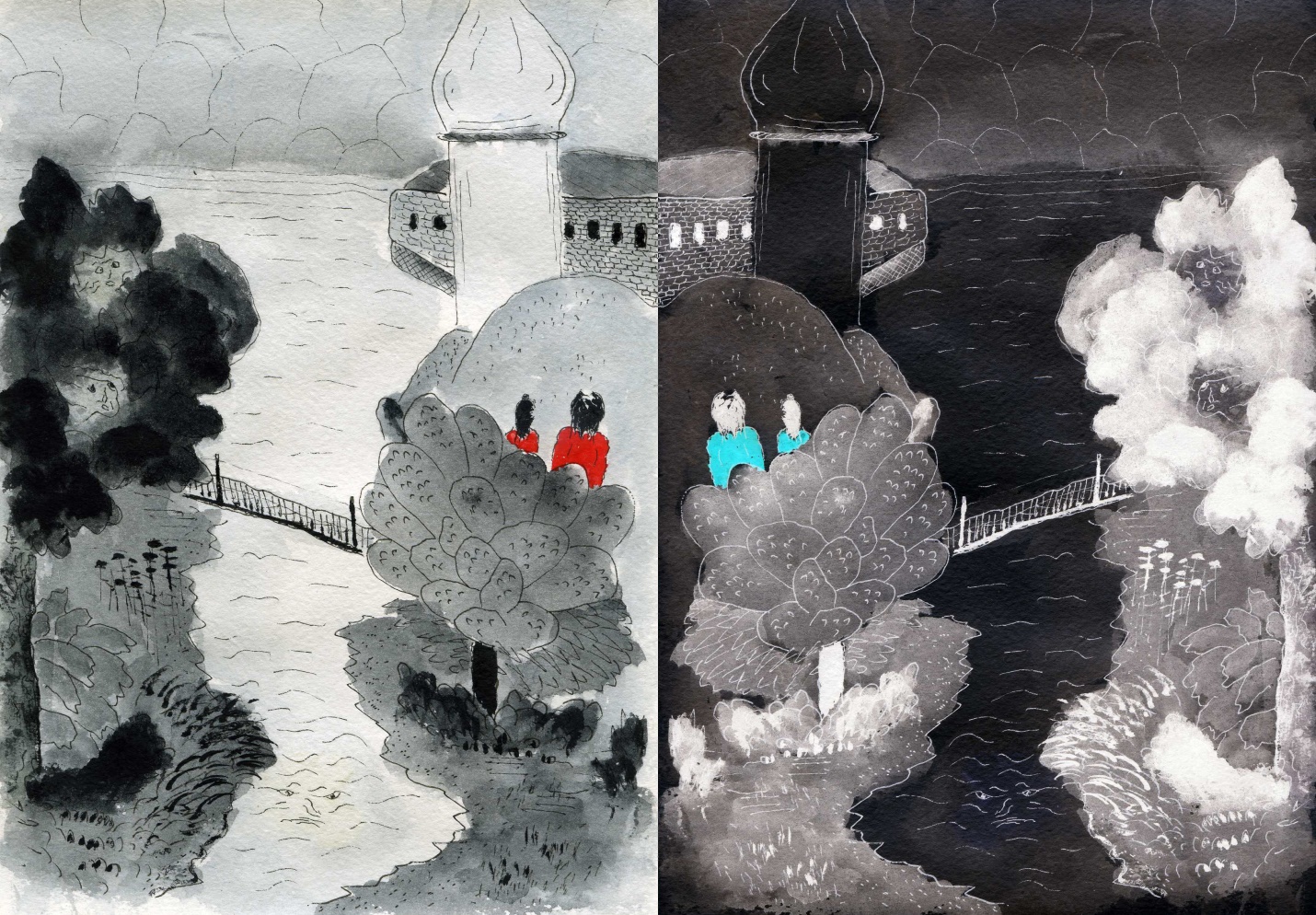 И была у них одна табуретка на двоих,на которой они сидели по очереди.Уродцы! Что с них взять.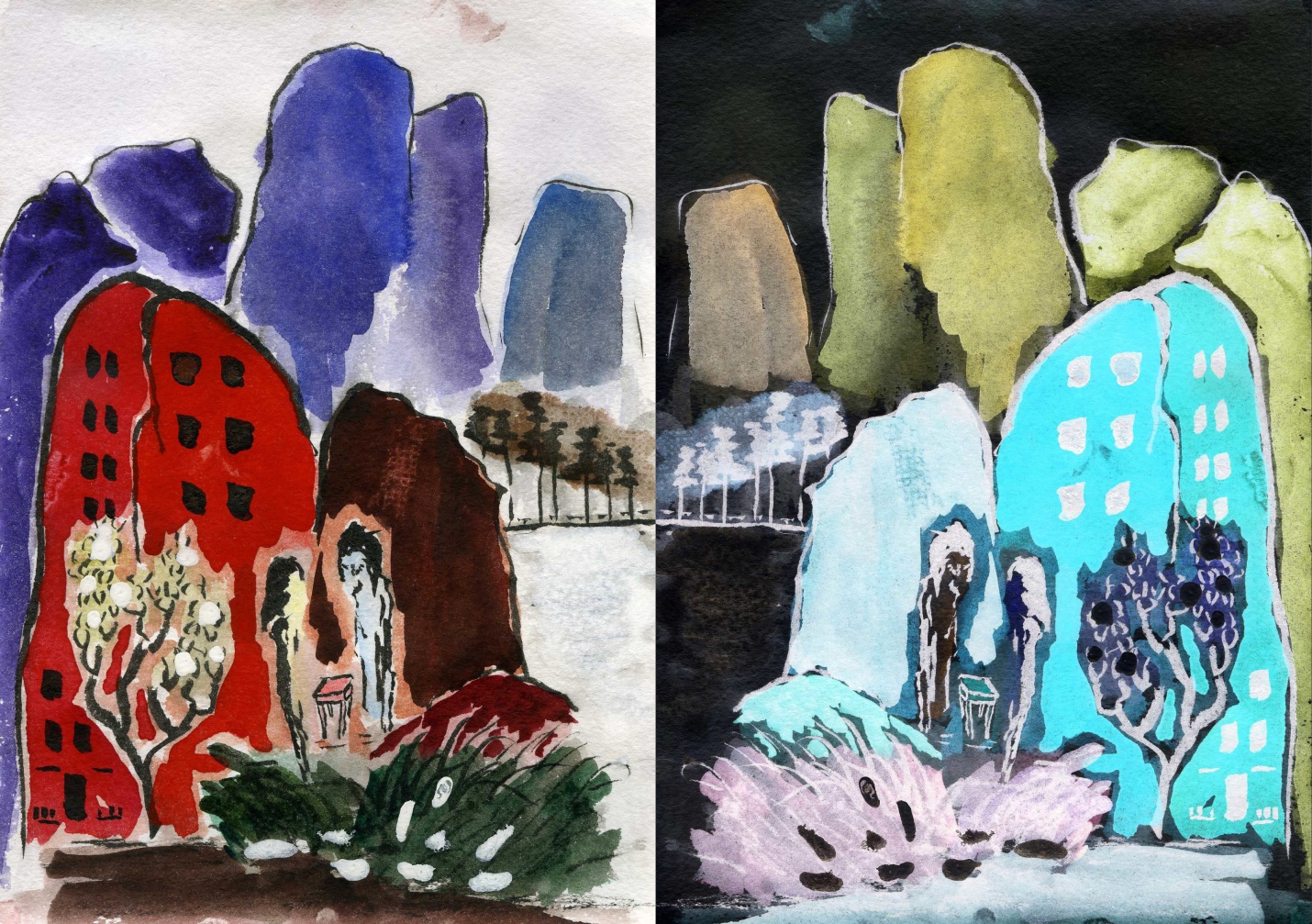 У уродцев даже зеркала уродские:Они в них видят друг друга, а не себя.Кошка видит собаку,а собака — кошку.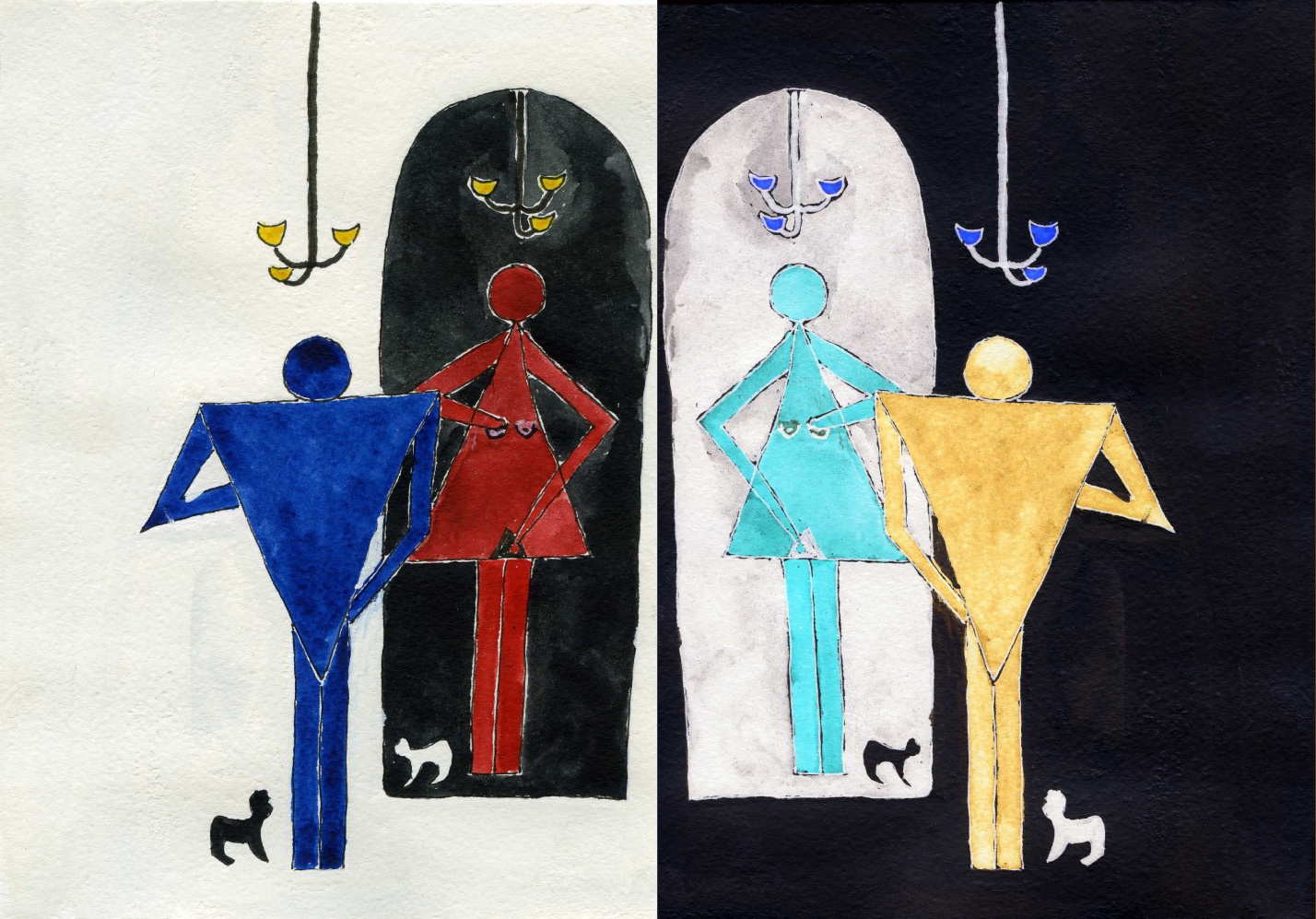 Да и вообще: у уродцевпоэзия немножко уродская,и живопись немножко уродская,и музыка уродская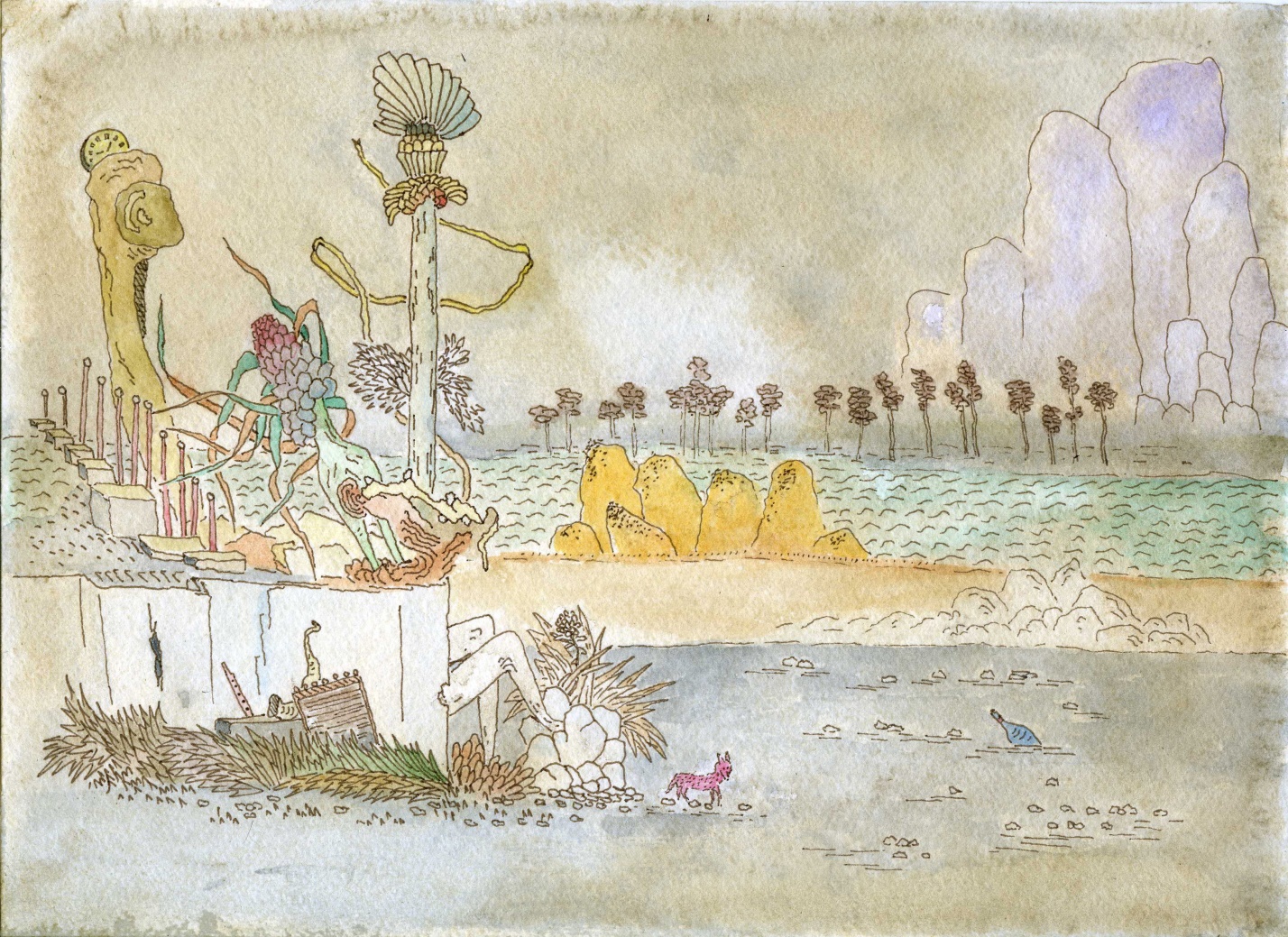 и религия уродская,и философия уродская,и все науки уродские.Да и жизнь, по сути, уродская.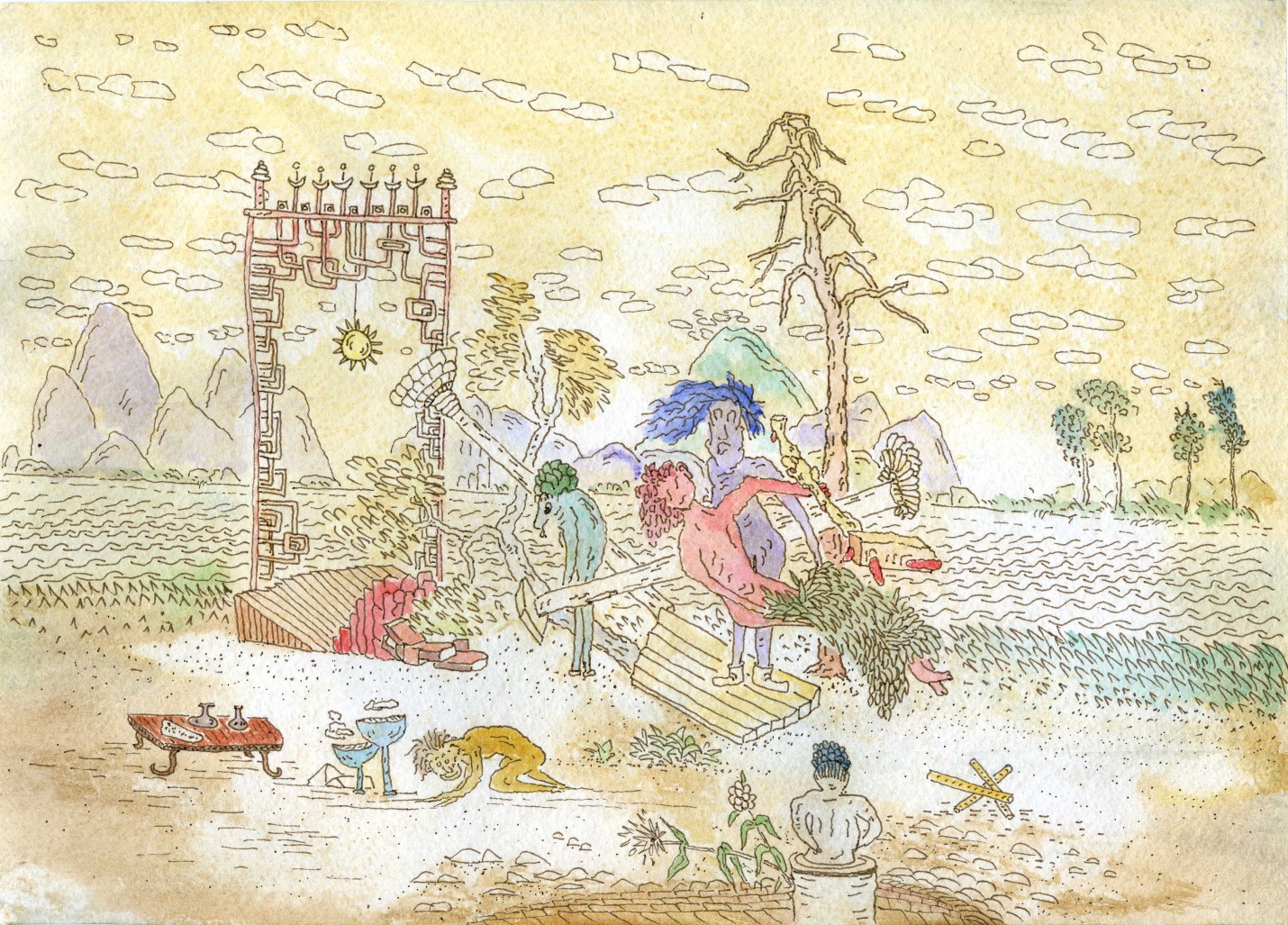 Вот собрался уродец, пошёл на войнуОн храбро сражался, но пуля попалаему в голову.И умер уродец уродцем как был.И в землю закопан и в небо уплыл.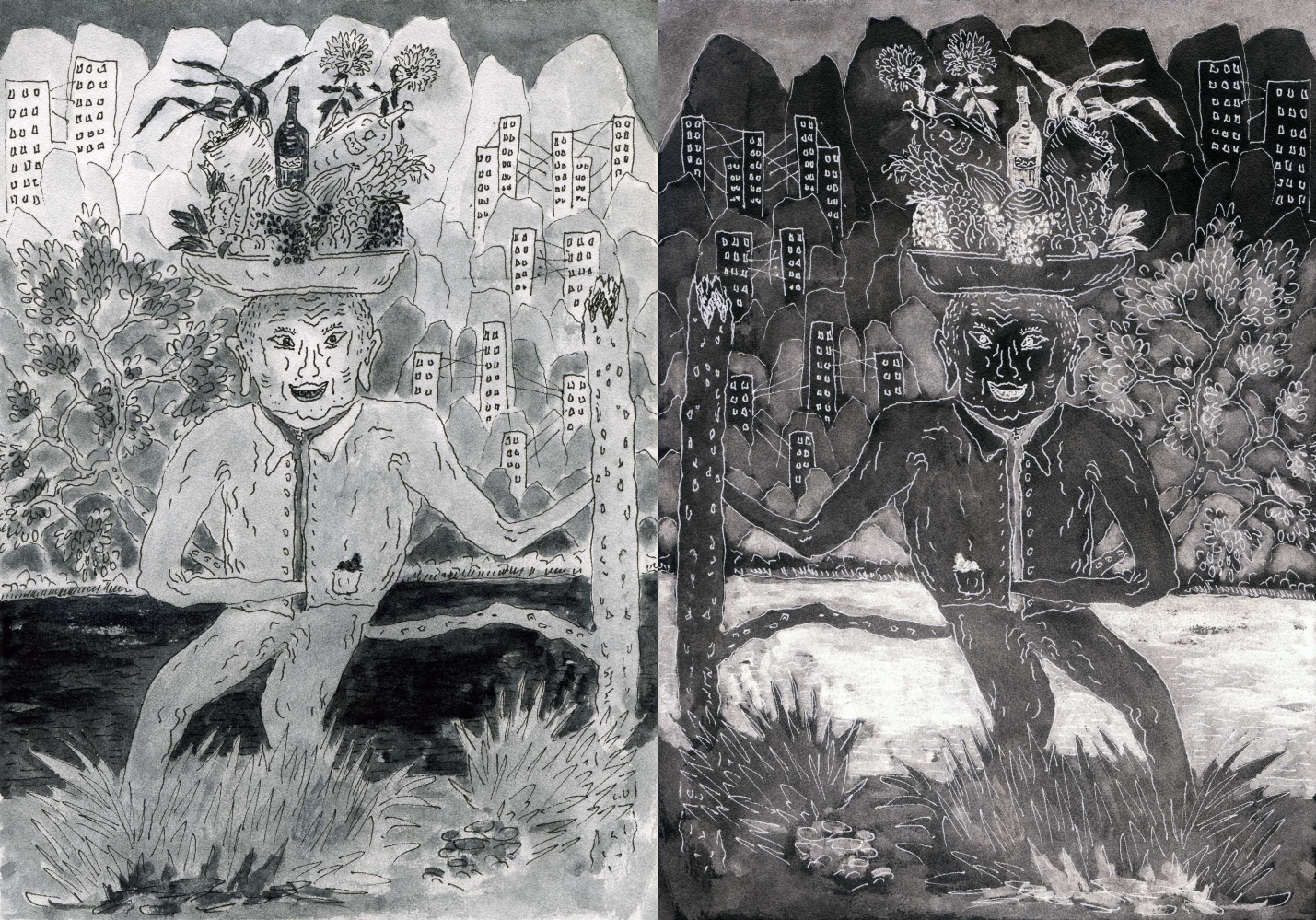 "Нельзя ходить по земле —Надо летать по небу", —думает каждый уродеци немножечко плачет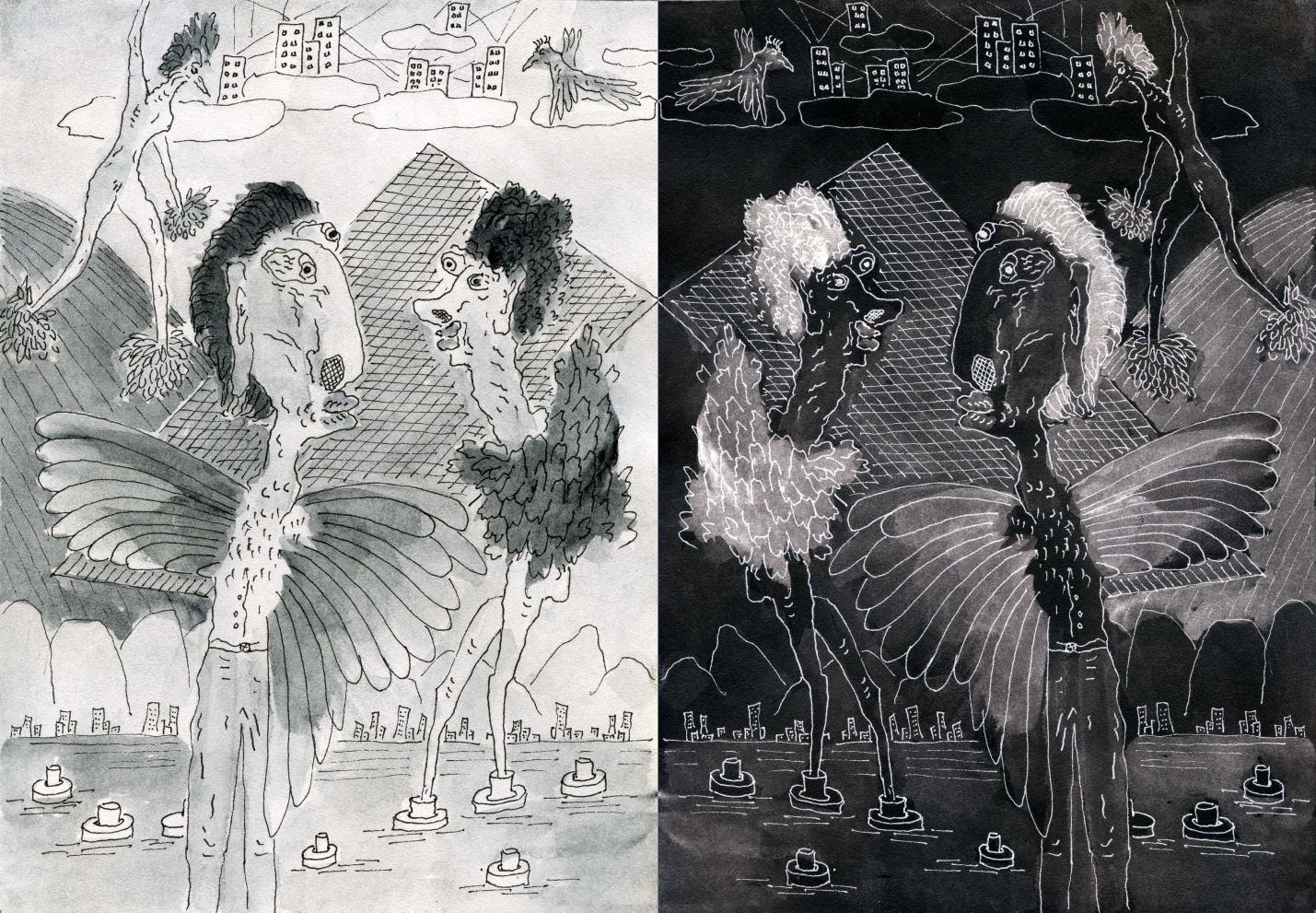 "Ой, мама, мама, мама!" —кричат уродцы с перьями на голове,танцуя и сбрасывая одежды,готовясь к всемирному чему-то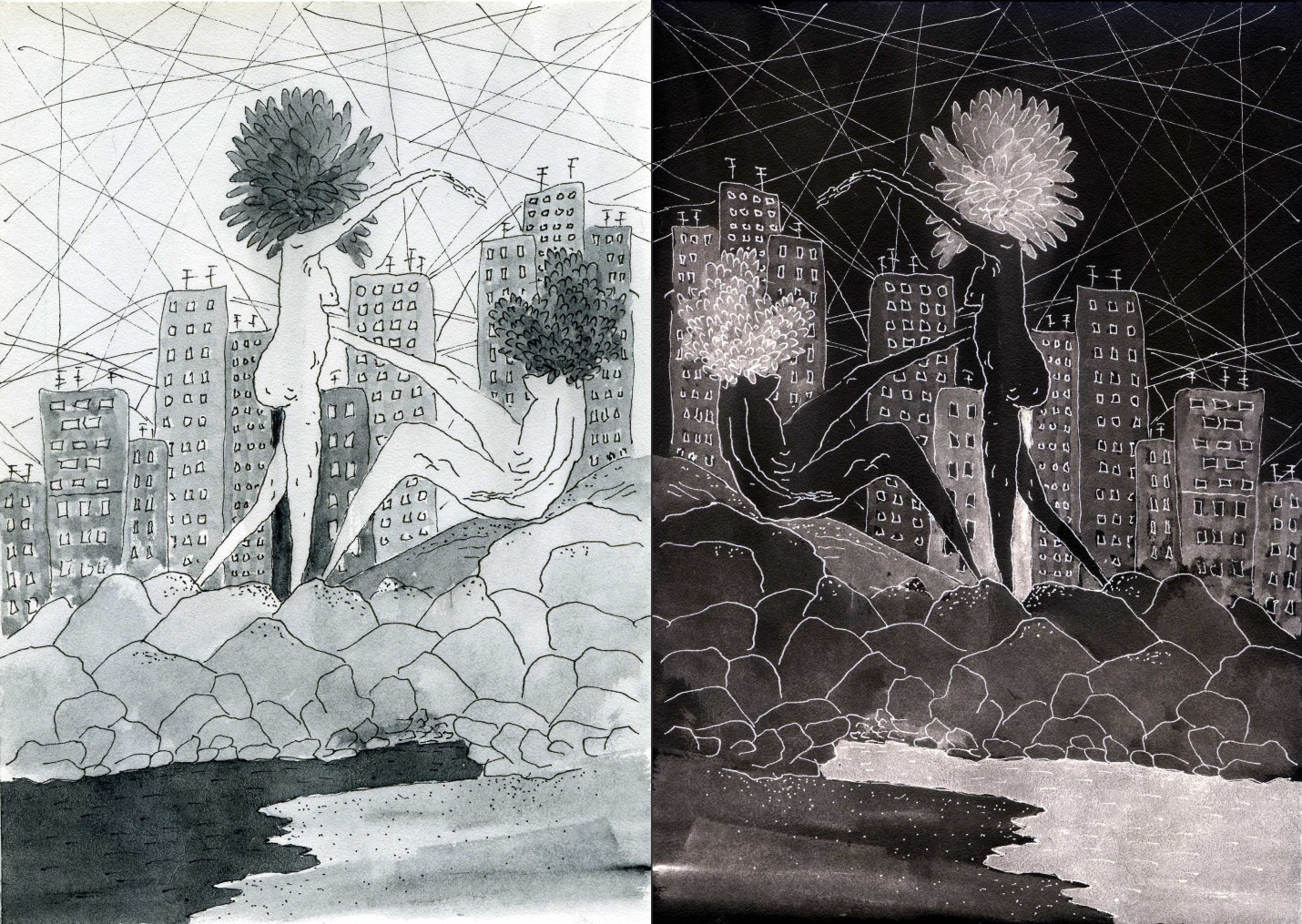 "Ой, папа, папа, папа!" —кричат уродцы в глубоком наклоне,танцуя и ощупывая землю,готовясь к всемирному чему-то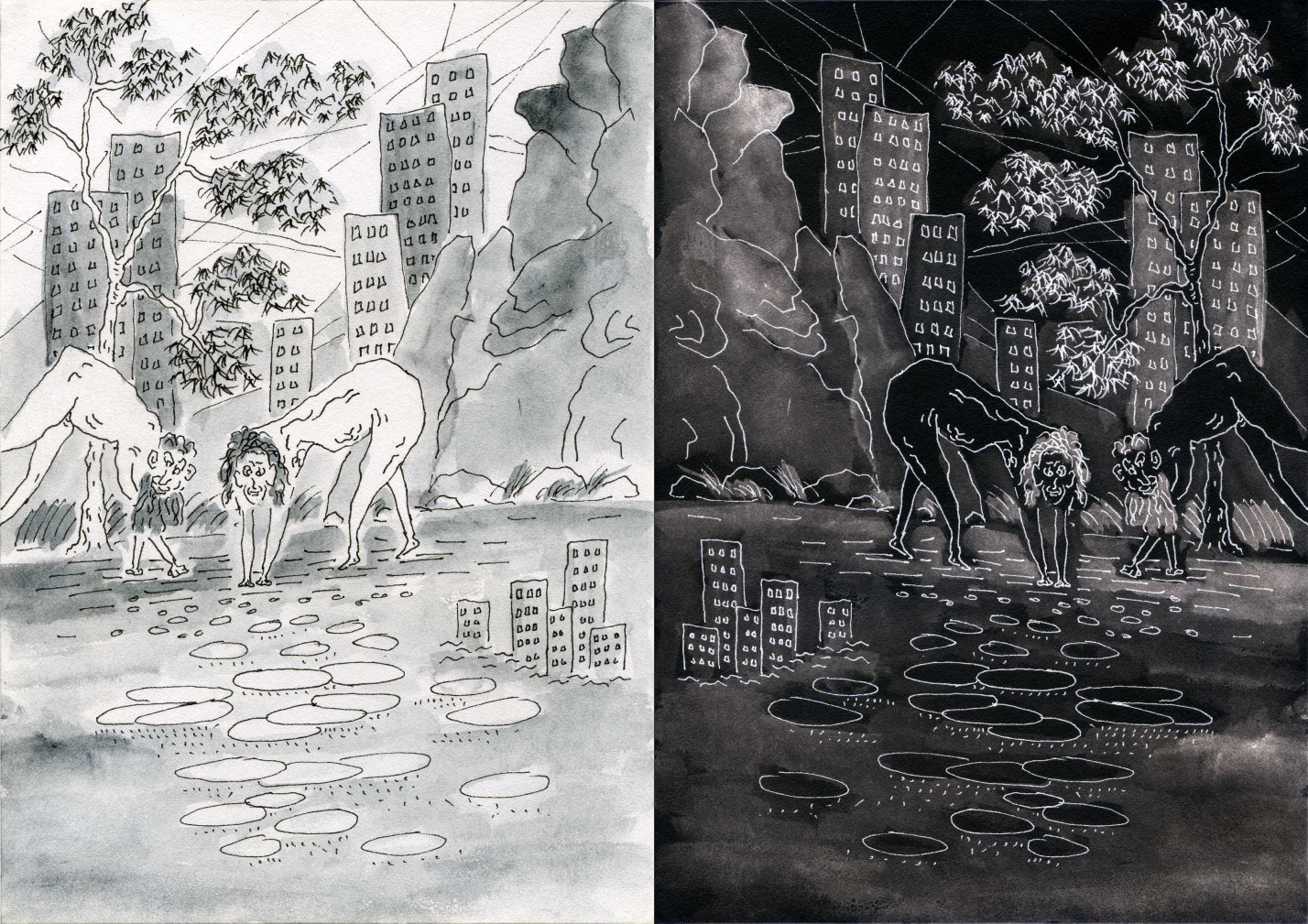 Уродцы любят рисовать картинки и писать стишки.Вот, например.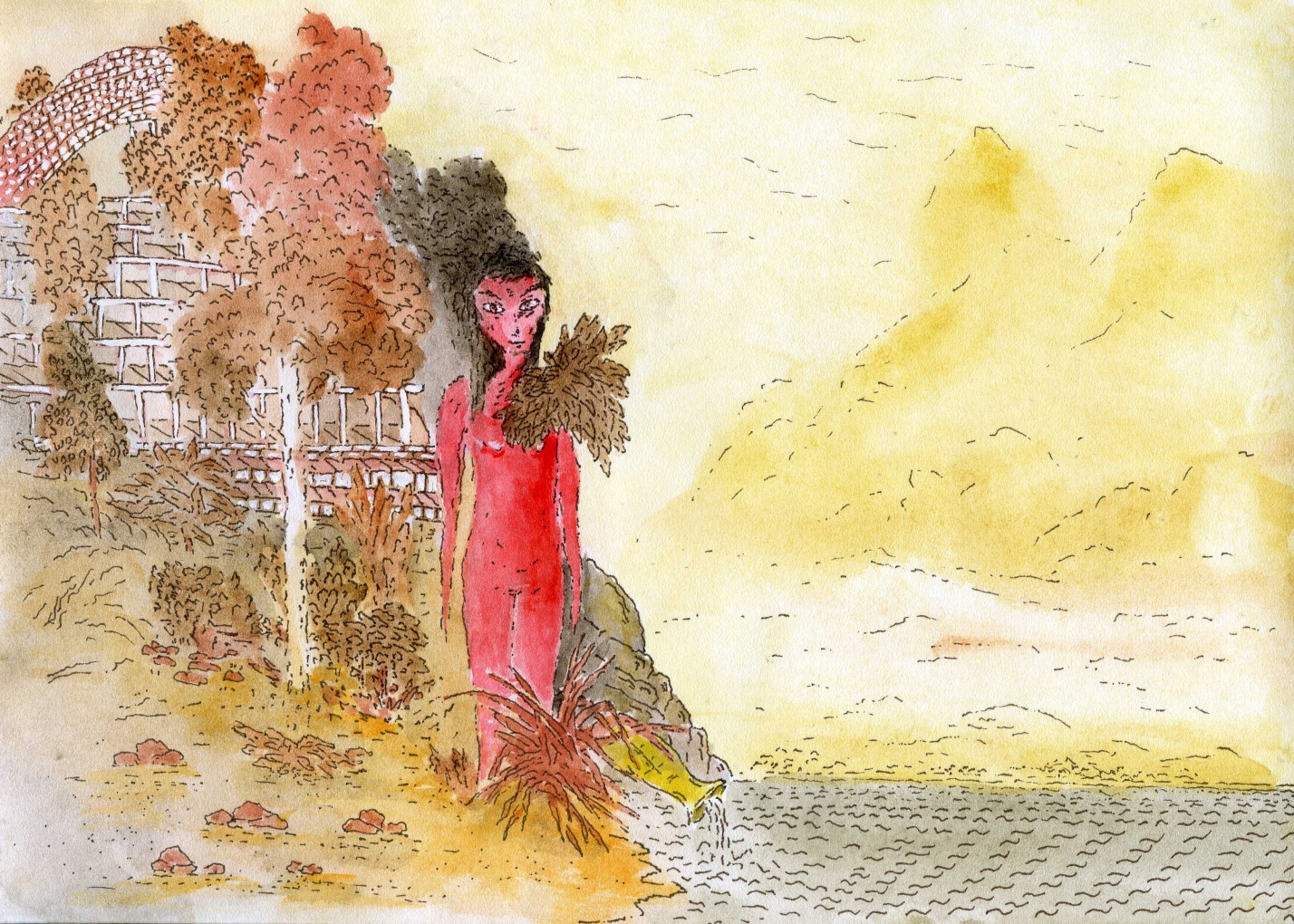 Она всё смотрела и смотрела с укором во взореА в это время вода из кувшина наполнила мореНочь наступила и вышла луна и она уснула... О да!И обратно в кувшин возвратилась вода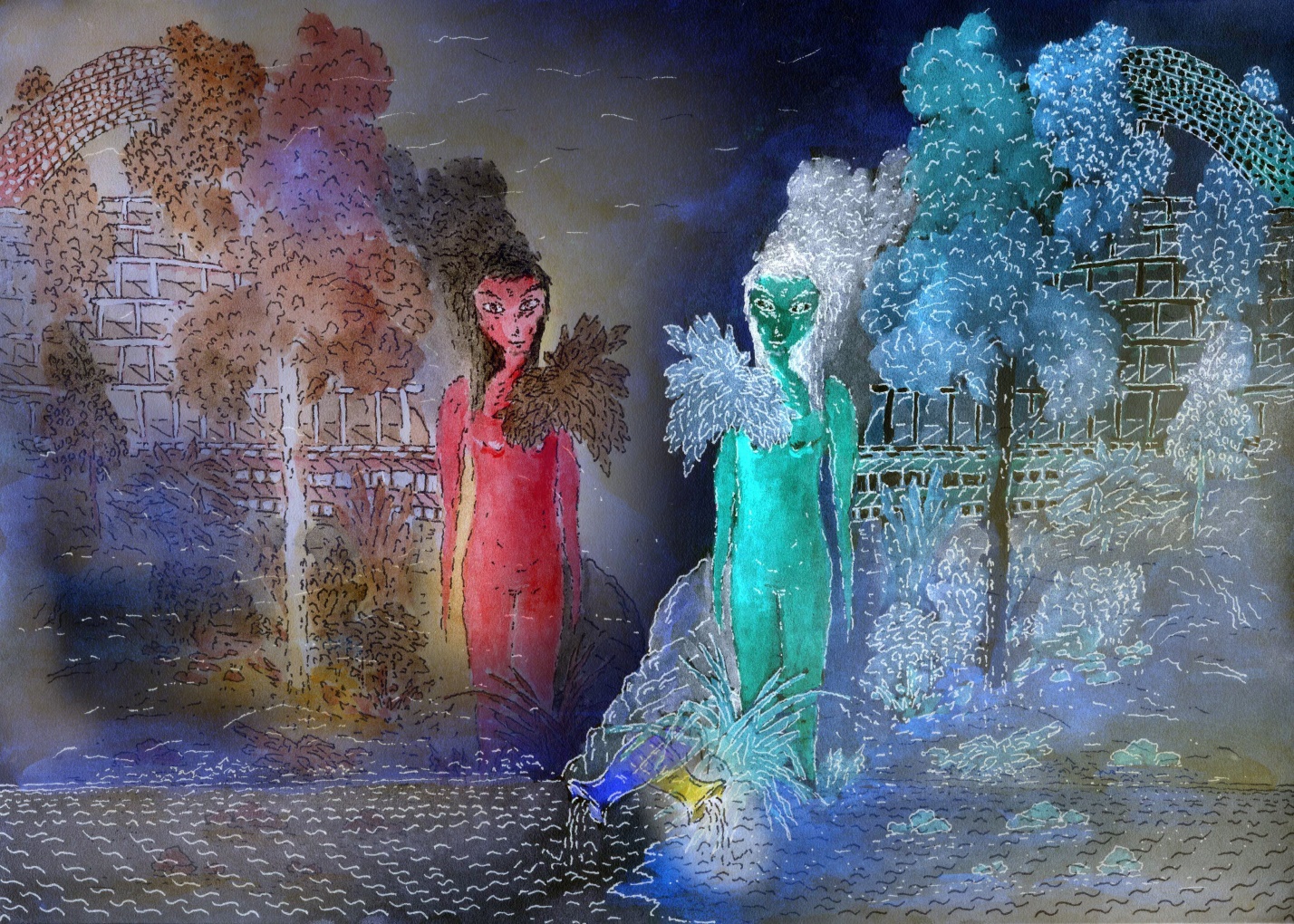 Она всё смотрела и смотрела, а годы летелиИ даже античные камни во сне побелелиНочь наступила и она уснула, а при свете ЛуныАнтичные камни проснулись и стали черны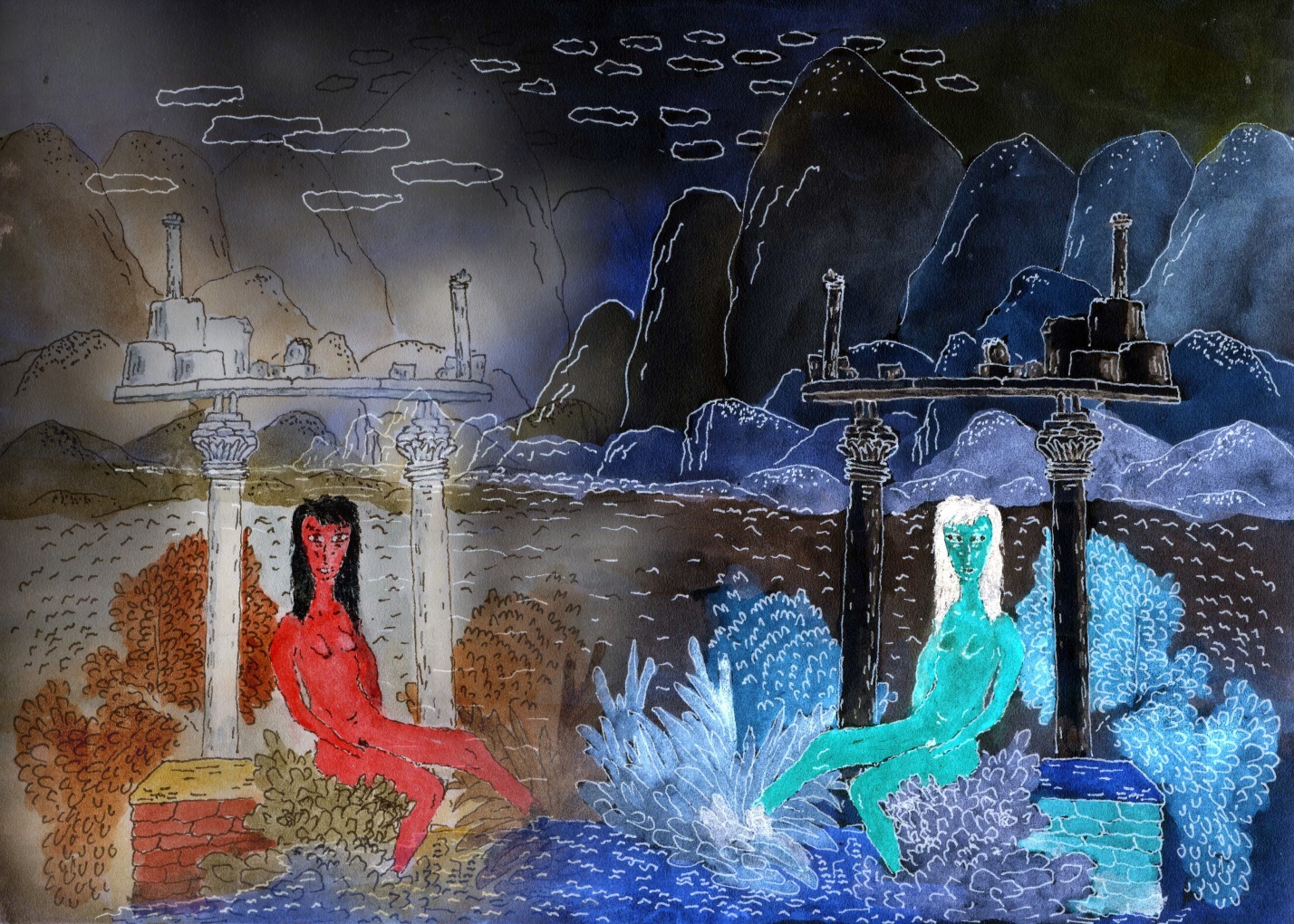 Она всё смотрела и смотрела и другая тожеВ волнении были воды, а здания были в дрожиВот ведь какая  чуднАя одна и другая тожеА ночью их стало четверо — это уже ни на что не похоже!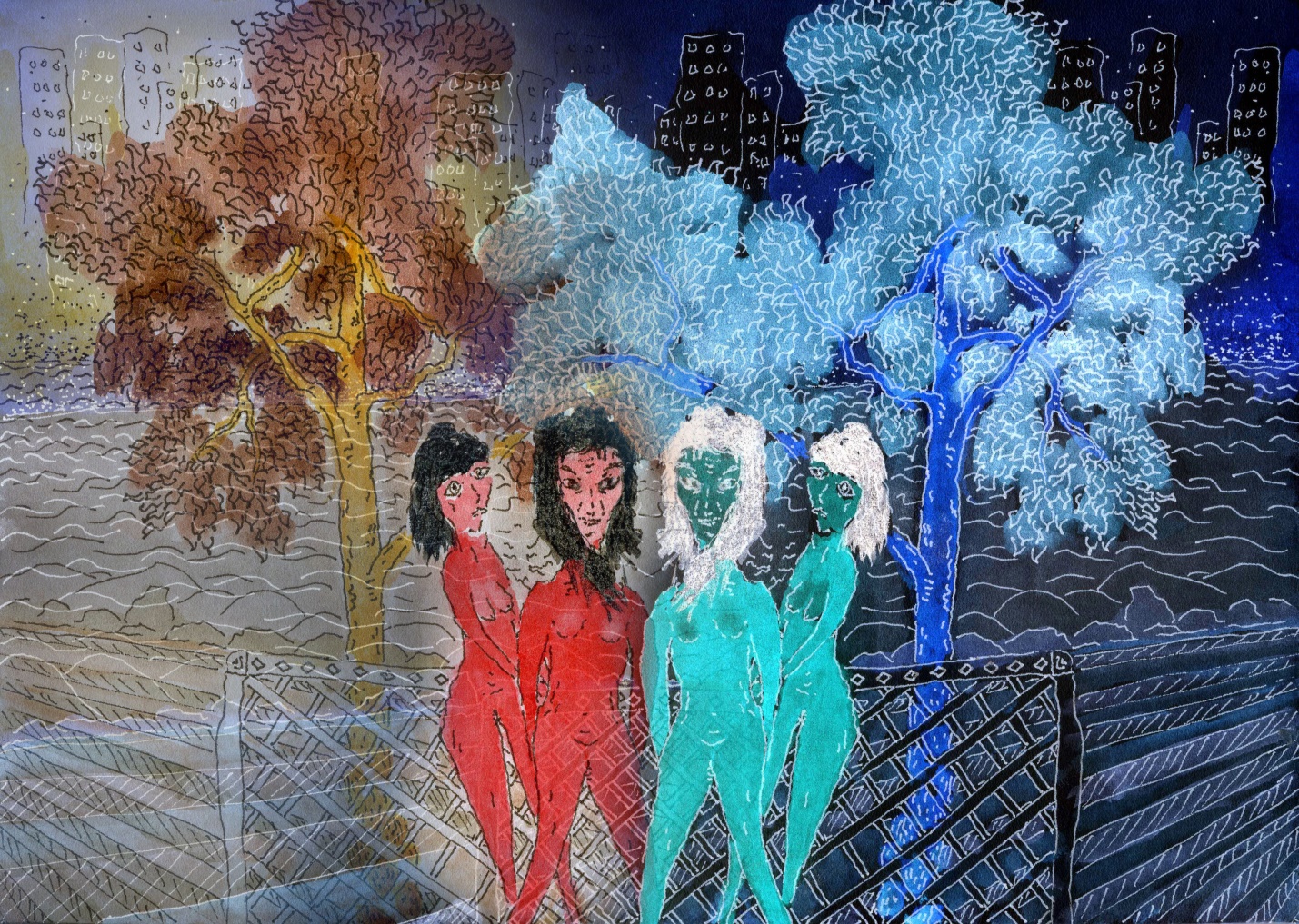 Я в глубоком раздумьи о людях, что так и живути книжки читают и молятся БогуНо, как говорится в Коране, и в Библии и в Талмуде,Уродцы по сути добрые людиПросто они не могутУлыбаться, когда их бьют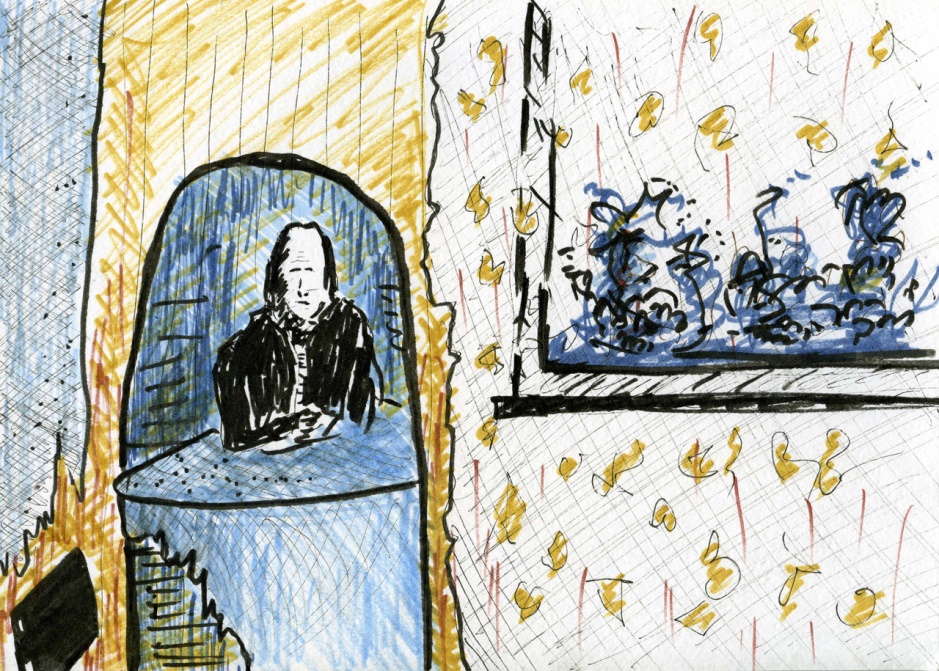 февраль 2015 годаОДИН ЧЕЛОВЕК ВУЛЬГАРНЫЙОдин человек вульгарныйжил на кольце бульварномон говорил с прононсомпро всякую чушь и про нонсенсэто был западный варвара жену его звали Варвара23 февраля 2015 года, понедельникНО НЕТЯ думал, что, может быть, что-то случилось. Но нет.Не вышло, не вошло, не получилось. Но нет.Сломалось, отошло, переключилось. Но нет.Во тьме ночной чего-то привиделось:ходил по кругу тёмный лось,утаптывая снег, любовь и злость. Но нет.Да просто что-то не спалось.Под утром лишь уснул малость,когда уж времени почти не осталось — ну нету —до смерти или до рассвета.26 февраля 2015 года, четвергПЕРЕПИСЧИКИКогда-то профессия переписчика была весьма уважаемой.После изобретения книгопечатания, уважаемой стала профессия издателя,по сути, всё того же переписчика только механизированным способом.Теперь это делают в интернете с помощью перепоста.Но почему-то никакого уважения это не вызывает— за редкими исключениями.27 февраля 2015 года, пятницаЯ ТУТ ДУМАЛ ПРО ЛЮБОВЬ1.я тут думал про любовьи зачем-то начал давать советыну типа зима кончится —  весна начнётсяменя грубо послали... ну я и пошёл2. я тут думал про любовьа когда думаю всегда закуриваюпоэтому не думаю про любовьв самолётахв поездах дальнего следованияна платформах и остановкахи в пятнадцати метрах от метроособенно под дождём когда зонтика нет 3.я тут думал про любовьбоялся что поймаюти всё наружу выйдеткак внутренности при харакирихорошо что тропинка снегом засыпанаи частично вымощена прошлогодними желудями4. я тут думал про любовьочень хотелосьно не просто така чтобы всем счастье и сразусветлеть начинает чуть ли не с утраи на весь день5. я тут думал про любовькогда идёшь по улице, солнце светити думаешь: да ну их всех на фиг!и хорошо...6. я тут думал про любовьэто когда другой раз идёшь по улице, солнце светити думаешь: а чего ж так плохо-то?7. я тут думал про любовьидёшь по улице, солнце светита больше ничего: только улица и солнце светит8. я тут думал про любовьс медицинской точки зрениясчастья хочетсяэто неизлечимоу них пожизненная ремиссияну зачем они дворники обрезают веткилишают воздух питания гады9. я тут думал про любовьговорят это онанизмдумай вместе со мнойвесна такая красивая на фоткаха в жизни серенькая10. я тут думал про любовьэто всякие такие мелочивсякие такие вещицыу них же мозга нет — чем они нас помнят?небо прояснилось и стало морознее11. я тут думал про любовьмне ведь почему голые девки нравятся?потому что они ласкают взгляди с ними приятно заниматься любовью.а вы про что подумали?небось про весенний берёзовый сок?12. я тут думал про любовьпочти что камингаутстемнелофонарь зажёгся за окном13. я тут думал про любовьон говорит хочешь беритебе же надо вот и берикакая привлекательная простотаночь началасьзажглись экраны ноутбуков и планшетов14. я тут думал про любовькак рождаются призраки?каждый разкогда ухожу что-то остаётсяа уходит всё меньше и меньшеи вот приду а я уже тамсам себе открываю дверьэлектронные письмачитают сотрудники спецслужби дрочат15. я тут думал про любовьчем она пахнет?дружба не пахнетденьги не пахнута любовь пахнетцветами смертью и страхомчто кончится16. я тут думал про любовьи про её урокичтоб извлечь любви урокнужны скальпель и крючок17. я тут думал про любовьпробовал на вкуса он приходит и говорит о возвышенномстихи, блин, то да сёотфренди его на фиг18. я тут думал про любовьили это я во снеменя все любили во снея уж и забыл как этоя же не великий [вариант: юный] поллюционерне давайте мне спать19. я тут думал про любовьи про технику безопасностиесли жизнь рушится,отбегай в сторону,чтобы не завалило... обломками.20. я тут думал про любовьпро погодупро геополитикупро что на ужинпро зарядку мобильникапро уроки историипро носки дырявыепро этимологию словапро селёдку в холодильникепро религиозные воззренияпро очки куда делпро поиск смыслапро писк котятпро Париж Иль-де-Франсгде всегда весна21. я тут думал про любовьи про то что рай невозможеночень даже возможентолько без людейкак у птичек22. я тут думал про любовь,ну и говорю ему: — Мистер! Мистер!а он: — пошёл нах!ну вот как тут достичь гармонии мира23. я тут думал про любовьВладимир Ильич Ленинв 41-ом томеполного собрания сочиненийна странице 55сказал, чтобыло бы величайшей ошибкой думать...особенно весной добавлю я1 ноября 2014, суббота — 14 марта 2015 года, субботаДЕНЬ ПОЭЗИИВот именно в день поэзиипочему-то и не хочетсяникаких стихов22 марта 2015 года, воскресеньеБОЛЕЮПоскольку болею, ничем серьёзным заниматься не охота:так, для работы пытаюсь придумыватькое-какой алгоритмик (скорее всего, неправильный),доказать кое-какую теоремку (наверняка, с ошибками),сочинить кое-какой стишок — ну, совсем больной.А может это и к лучшему.А то вот все хотят писать красиво, а красиво уже писали.Если выйду я во двор,и меня увидит вор,обязательно чего-нибудь сворует.Если выйду на панельи сыму свою шинель,обязательно чего-нибудь.Если выйду на майдани засуну в рот банан,обязательно чего-нибудь.Ну так это если выйду — фига вам!27 марта 2015 года, пятницаБОЛЕЗНЬБолезнь. И ветер. Липа за окном.Прищуриваюсь. Громоздятся горы.Пещерами изъеден склон горы.Вот кто-то вышел и бельё развешивает,чтобы оно просохло на ветру.На липе только почки. Ранняя весна.29 марта 2015 года, воскресеньеХОККУ ОДНО ЗА ДРУГИМ ПОКА НЕ НАДОЕСТ1. 14:09 31.03.2015это дворник злойсерое небо шкрябутмётлы деревьев2. 14:20 31.03.2015кошка кусаетобняв всеми лапамии засыпает3. 14:42 31.03.2015белила туманутро картины масломнезаконченной4. 14:47 31.03.2015ветер птицу снёсс фонаря высокогополетела вниз5. 15:19 31.03.2015птица вознесласьна вершину фонарясобытие дня6. 15:41 31.03.2015нет, это не снегпросто воздух пунктироми время тоже7. 15:57 31.03.2015полно лягушеки ни одного Басёу нас на даче31 марта 2015 года, вторникВСЁ! КРАНТЫ!Всё! Кранты! Весна наступила!Теперь будут рожи унылыена фоне зелени юнойи белого пуха, но это — в июне.Всё! Кранты! Лучи предзакатного солнцапролетают горизонтально и бьются в оконце.Кричат: "Вставай, бери тряпку и вымой стёкла,а то у тебя чего-то весна какая-то блёклая!"Всё! Кранты! У мужиков весеннее обострение!Так и ходят с лицами лезвия бритвы острее.Рассекают воздух и ждут, ну когда же уженаконец появятся девушки в неглиже.7 апреля 2015 года, вторникИЗ ЗАПИСНЫХ КНИЖЕК 2011-2015Из записных книжек 2011-2015. 1Стволы деревьевподобны жизням людейчто тают в небе17.3.2011Из записных книжек 2011-2015. 2Автобус движется.Осенние деревьяплывут и стелется ковёртравы и листьевжёлтых и багровых.Качаются хребтыдомов многоэтажных,в которых горожанеготовятся к зиме и смерти,не зная, что им предстоит,но что-то будет непременно.29.2.2011Из записных книжек 2011-2015. 3. Верная примета осениВот человек под зонтикомпроходит по листьям клёнаприлипшим к мокрому асфальту10.10.2011Из записных книжек 2011-2015. 4Наши встречи чреваты прощаньемВ аквариумном времени пираньиЭлектрички на полустанкеТелефонный звонок спозаранкуЭсэмэска не в том регистреБесконечно дробные числаНедовызревшие глазаНедотронутая рука13.11.2012Из записных книжек 2011-2015. 5Что, девица, материшься-плачешься?Али пиво не свежее?Али жизнь не удавшаяся?2013Из записных книжек 2011-2015. 6Птица в небе — это штамп.Ветвь берёзы на ветру —полное клише.Расползаются словасловно тряпки-шабалы.Колыхаются словакак размякший студень.А весомо, грубо, зримотолько камни на могилах.30.1.2014Из записных книжек 2011-2015. 7Посреди безмолвияпадающих словон стоял с пером:то ли пьян,то ли безумен,с топором.20.1.2014Из записных книжек 2011-2015. 8Это было просто —задавать вопросыи не ждать от веканикаких ответов,пить-гулять, пошаливатьс осенью-шалавою,зиму белогривуюцеловать игриво,налакаться пивас мартовским котоми наплакаться потомс девочкой-весною,и в палящий морок летапристрелить из пистолета,и поплыть по водам Летыв никуда31.1.2014Из записных книжек 2011-2015. 9любил он девочку Олюи скушал с ней много солиа после вышла ссораи вот он в чистом полеорущий в ля-мажоречто воля что неволяи на фиг это всё17.11.2014Из записных книжек 2011-2015. 10Рязанский старик с китайской душойПерепился сильно совсем плохойЯзыком едва ворочаетНарочно слова раскурочиваетУлыбается в плешивую бородёнкуУзенькую как хвост подзаборного котёнкаЯ говорит всем вам отец и матьИ засыпает потому что хочет спать2015Из записных книжек 2011-2015. 11В одной деревнеодин деревенский жительдерево посадилу себя в огороде.Холил его и лелеял.А когда оно выросло,срубил на дрова.Почему он так поступил,не знает никто.И потом каждый раз,растапливая печку,он горько плакало неудавшейся жизни.И руки тянул к огню,руки у него всё время мёрзли.5.5.2015ВЕЛИКИЙ А-БУММВеликий А-Бумм. 1Здрасьте, товарищи! Все по местам!Великий-могучий А-Бумм наступает.Бензонавозник по небу летает.Вдоль-по-над речкою: Трам-там-там-там.5 мая 2015Великий А-Бумм. 2Мысли мои встают всё реже и режеА почему? Потому что понежеВеликий А-Бумм начался-ся уже же19 мая 2015, вторникВеликий А-Бумм. 3Скука, холод, мрамор глупый.Сабли кривы, шпаги тупы.Пуля вялая висит,дождик сальный моросит.В глубине сердечных думО! Велик-могуч А-Бумм!19 мая 2015, вторникВеликий А-Бумм. 4Пиво не пенитсяМысли не женятсяИ не выходят замужДа уж!И роняет тучи кучмой А-Бумм, велик-могуч!19 мая 2015, вторникВеликий А-Бумм. 5Мой учитель был вредитель.Мой наставник — презабавник.Мой герой — дурак порой.Мой кумир курил "Памир".Мой не знаю уж чеготоже был совсем того.И из этой самой суммыродились мои А-Буммы —О, велики и могучи!И ваще совсем до кучи.19 мая 2015, вторникВеликий А-Бумм. 6Бывает, что всё расцветает и падает внизи в жирной земле распадается на молекУлы...Да знаю я, где ударение ставить, но скулымне сводит от правил и орфографических риз.А разве бывает иначе? Иначе — печаль:ничто не цветёт, только плачет и медленно вдальплывёт-уплывает песчинкой в пески Каракум.А в небе сияет великий-могучий А-Бумм.19 мая 2015, вторникВ ЦАРЯЩЕЙ ТИШИНЕВ царящей тишинеПарящий солнца светЗдесь мёртвых больше нетИ неживые травыНемотствуяУшли под землюВсё медленнее шагВсё длительней мгновеньеВсё громче птичьи гаммыИ шум машин на кольцевой автодорогеВ царящей тишинеНемеют ногиВ небесной онемевшей высоте20 мая 2015, средаМЁРТВЫЕ МЯГКИЕ МУЖИКИ(Смотри фильм: http://burdonov.ru/SlidesAVI/MMM.mp4Почему мягкие?Ну, это просто антоним к слову "суровые".Ну какие же они суровые?Они кажутся мне совсем-совсемне суровыми.Почему мёртвые?Потому что, если они жили давно,то уже умерли.А если живут сейчас, то пройдёт время,и они тоже умрут.И даже если женщины в будущемнарожают новых мужиков, то и те опять умрут.Грустно это, но что поделаешь.Эх, мужик, мужик... горек твой уделмай 2015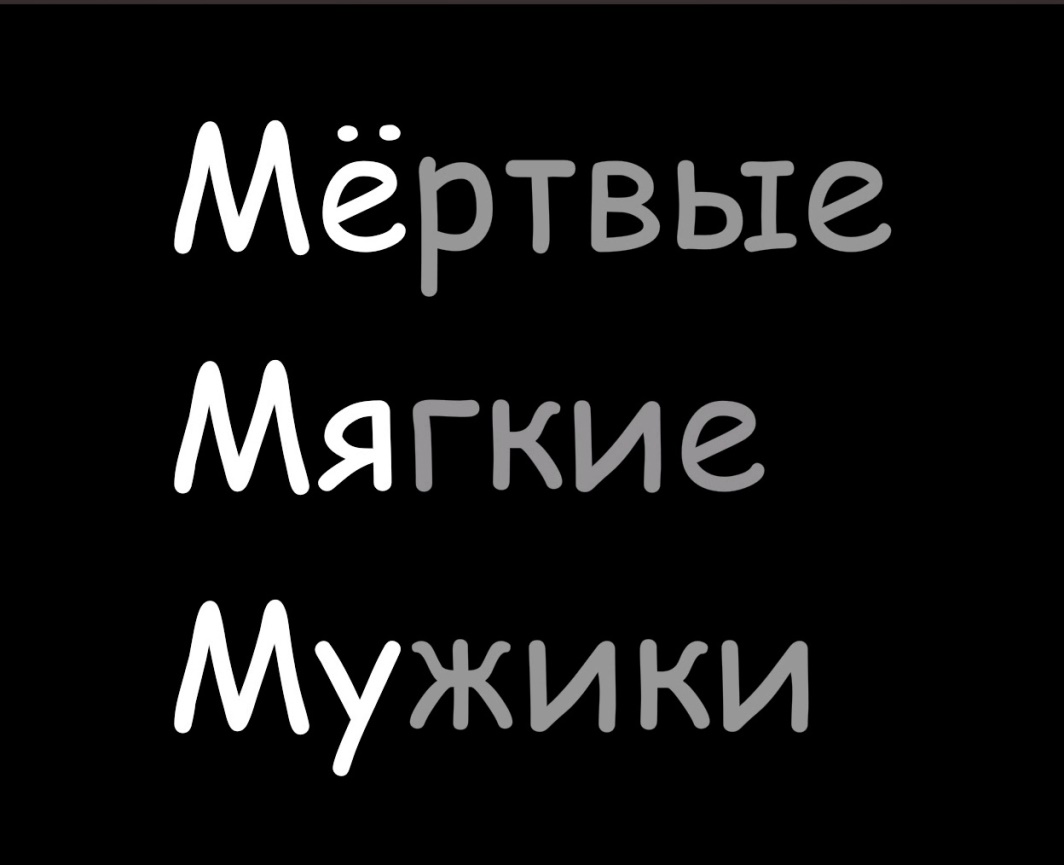 1. Мёртвый мягкий мужик пустыниМёртвый мягкиймужик пустынии тени танахаи сура сердцаи тонна солнцаи двое ихи дивность сихи стынет поти спелость пескови несть тебяи несть путии пусты устоии сети сути сетейи честность светаи холод в круглых домах народаи город высоких и мёртвыхи белизна без лицаи любовьмай 2015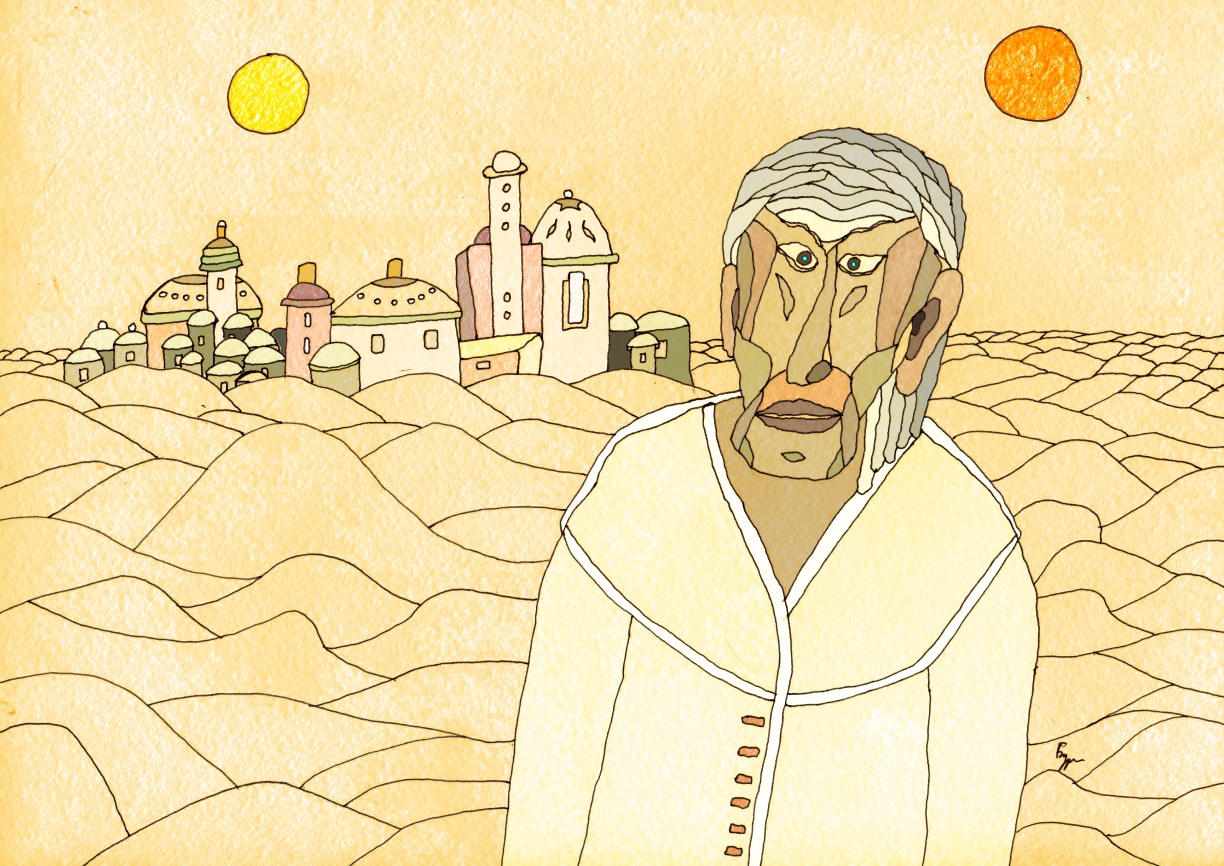 2. Мёртвый мягкий мужик СредиземноморьяМёртвый мягкиймужик Средиземноморьясредиземноводени музыка земноводьяорганически оттеняетнеистребимость крыши пронзительность окони числа числа числительныев переложении труб и отверстийпод сенью молчаливыхпод сенью неподвижныхпод сенью сосуществующихулыбайтесь все!с тонким намёкомсредневековыми тук-тук-тук топори шик-шик-шик ножики любовьмай 2015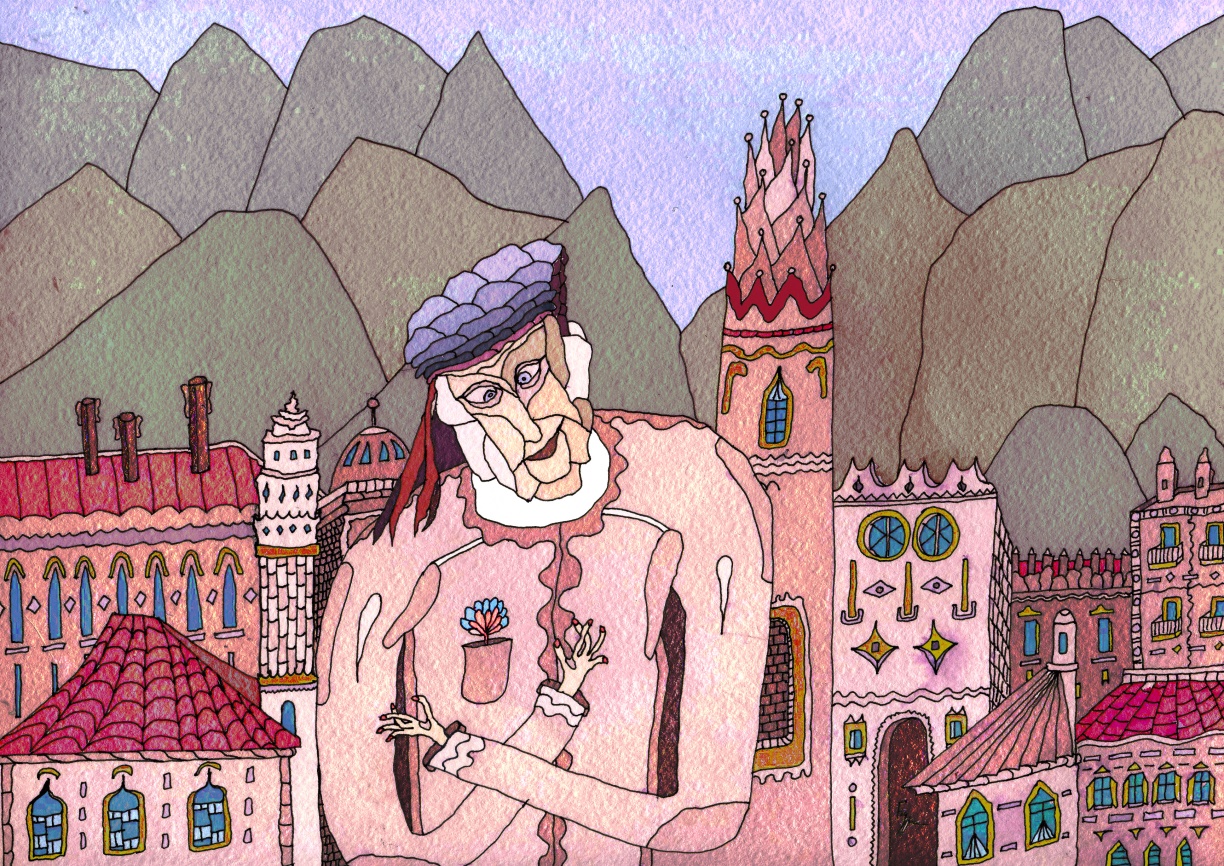 3. Мёртвый мягкий мужик в ватникеМёртвый мягкиймужик в ватникев потопе вселенскомв общей обстановке конца светаи начала вод мёртвыхчто вырастет то вырастетна обломках на полусгнившихв наступающей зареалеет востоки небо бегущее под облакамипоросло грибами мухоморамипоросло ягодами волчьимимолочка налить колодезногопожарить круглые кулакина заре вставатьещё выспимсяи эх и ху и вых и хои любовьмай 2015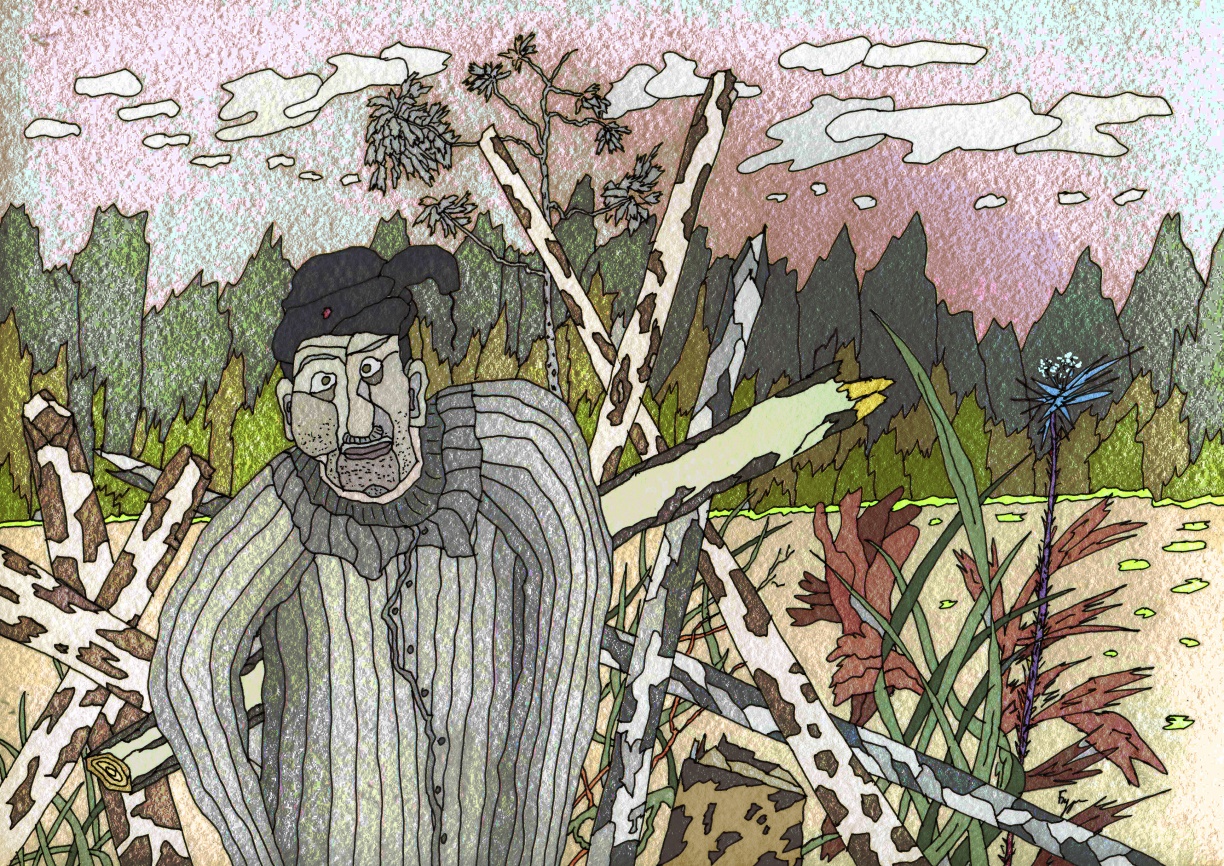 4. Мёртвый мягкий мужик с воздушным шарикомМёртвый мягкиймужик с воздушным шарикомо эта песня длинная как ночькак сказал когда-тотри барана отдамконя не отдамтам высоко в горах темнеющихтам в ущелье бегущей водыуходи мой гостьуноси мою возлюбленнуюкосточку в землюиз подвала предковвино не перестанет литьсяиди на огонь струныприходите все уходите всемолча будем петь песнюстаршую песнюи любовьмай 2015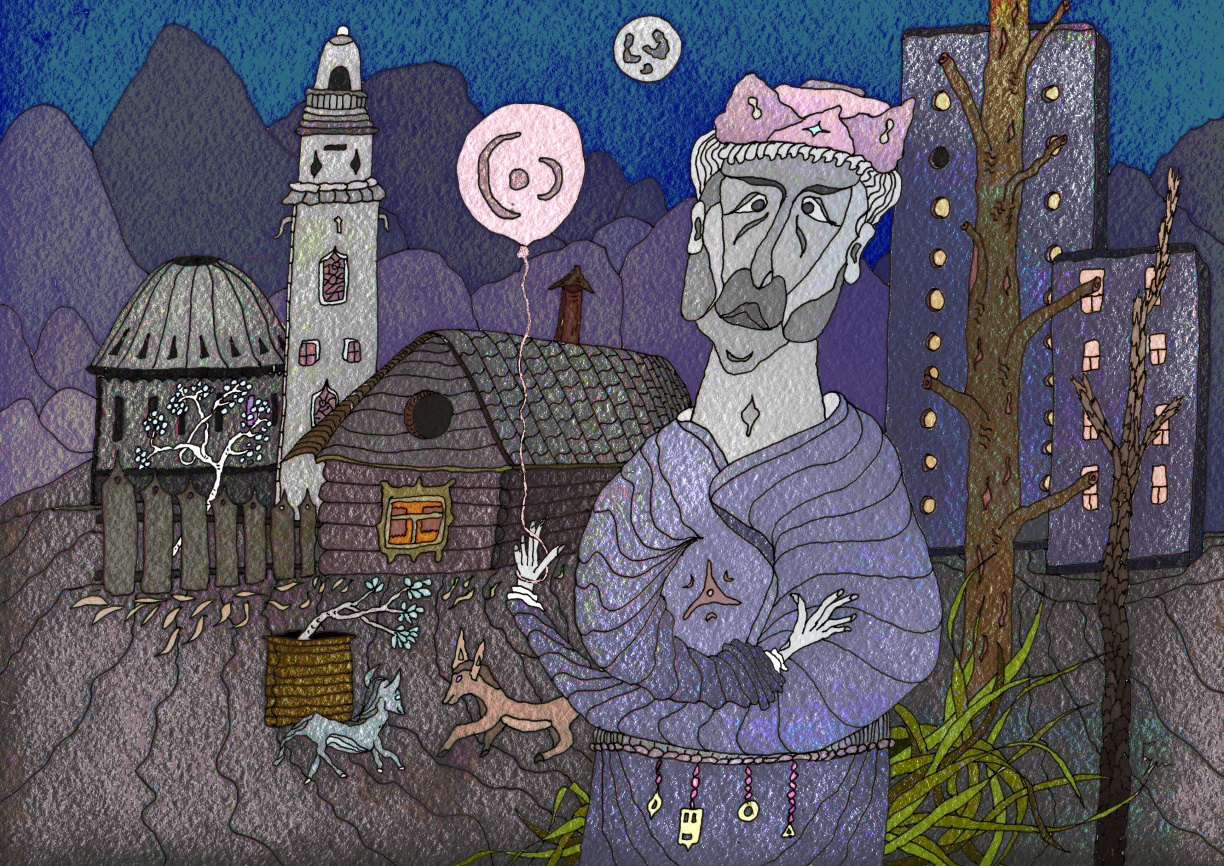 5. Мёртвый мягкий мужик в чине генералаМёртвый мягкиймужик в чине генералас любимым самолётикомв дислокации небачего только нетесли нельзя то можноони не понимаютсравнять с землёй построить зановона военном параде нельзя описатьсяблестят как бараньи яйцаскажи-ка ведь не даромлетел тополиный пухупрОщенного типамешал обсервации самолётикаплатье белое по уставуза грохотом днейсто лет никто не пишети любовьмай 2015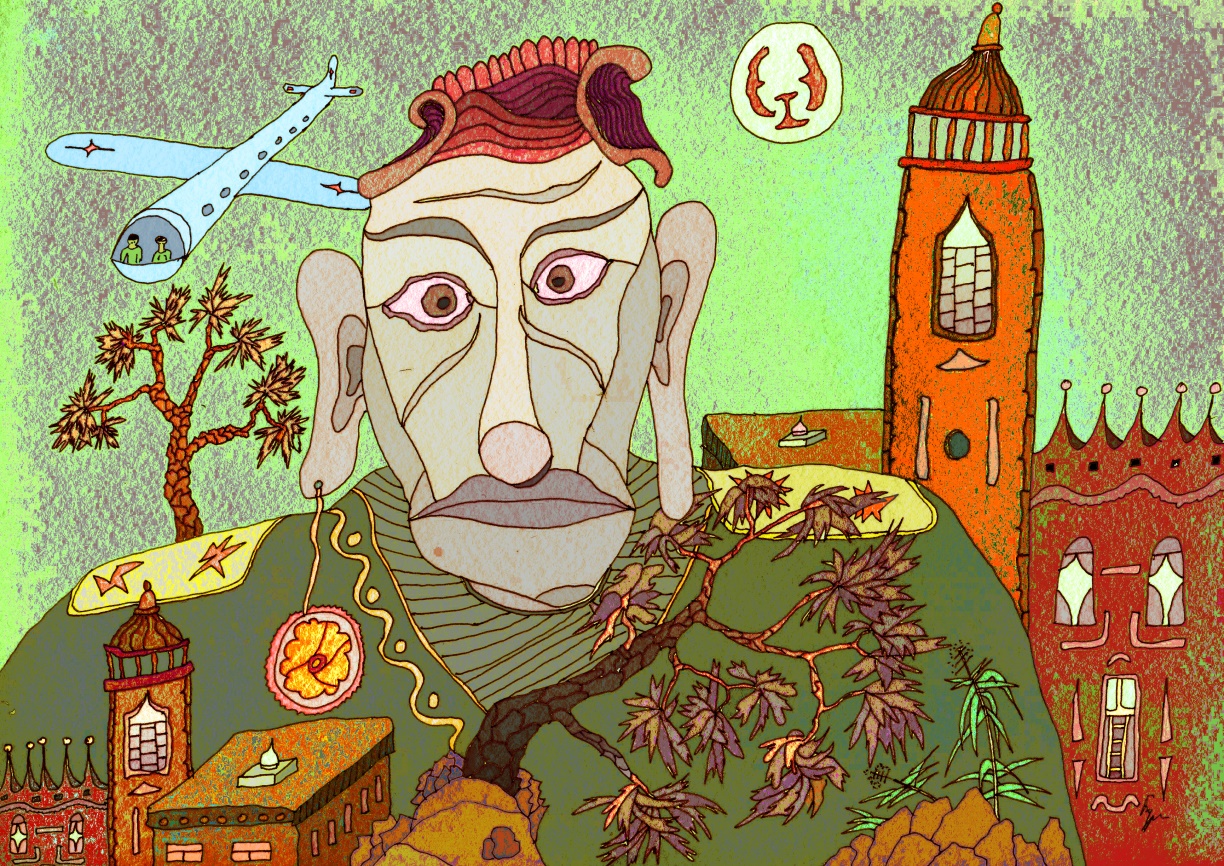 6. Мёртвый мягкий мужик-художникМёртвый мягкиймужик-художникрисующий другого мужиказаказ от его высоко-Пне важно что важно какзапястьем водит дистанционнонаитие моды набитие мордыбожественное дерьмонужно плюнуть на холстгде мой хвосткакая гадость эти ваши картиныразбогатеть или нищенствоватьчисто художественная задачавот в чём засосмуза стерва ушла с высоко-Пдемиургическая пропастьи всё время идёт дождьи любовьмай 2015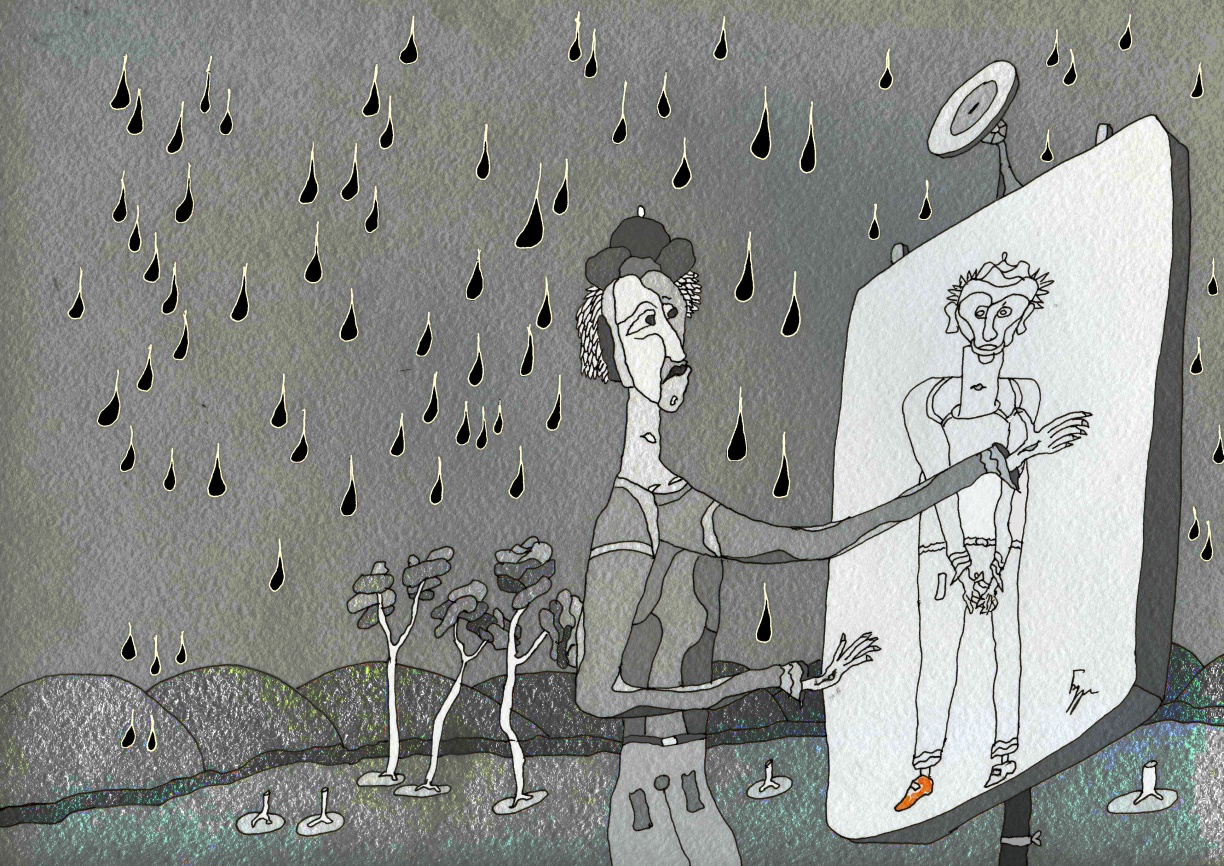 7. Мёртвый мягкий Панч тоже мужикМёртвый мягкийПанч тоже мужикна руке шесть пальцевразложите мир на краскиа потом перемешайтевот будет веселоо Джуди Джуди!королева полетитна воздушном шарикевот будет веселоо Джуди Джуди!всех поселим во дворцевверх ногамивот будет веселоо Джуди Джуди!давайте всех убьёмвот будет веселоо Джуди Джуди!май 2015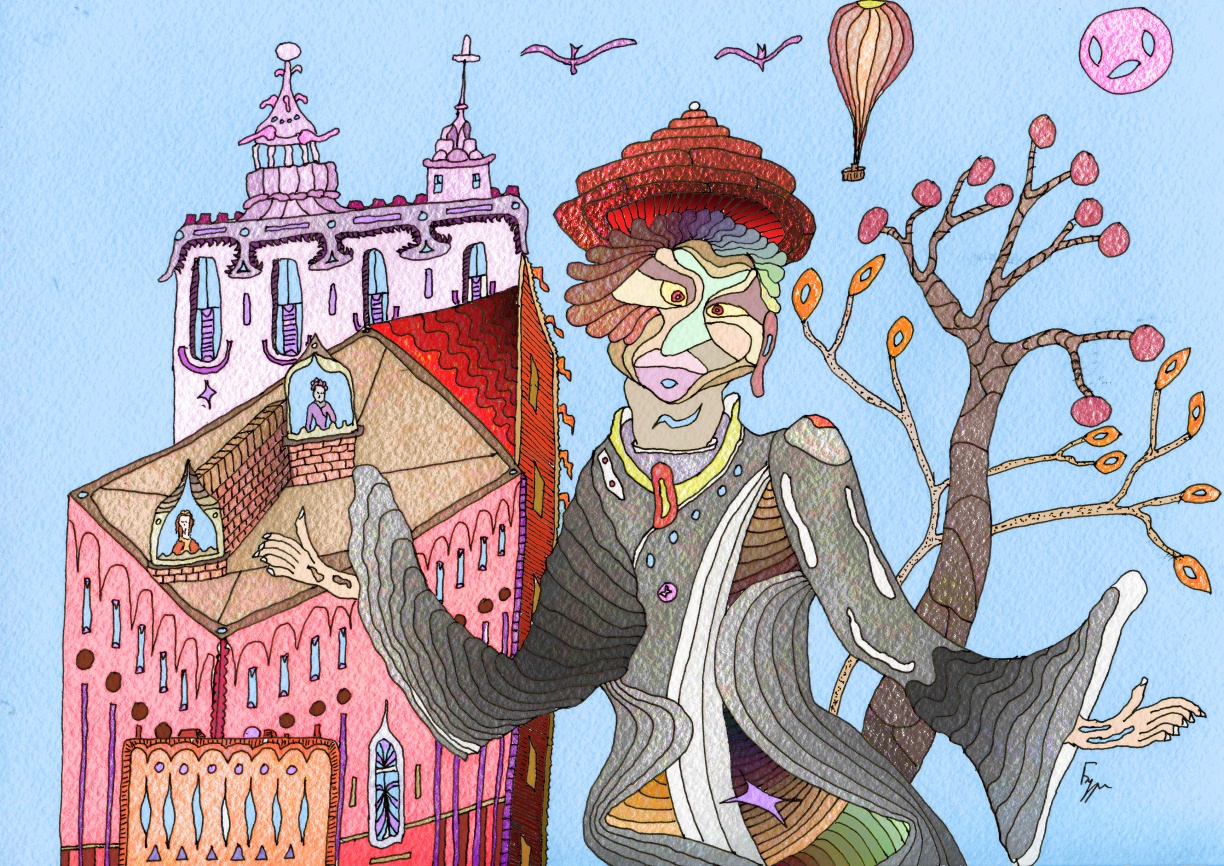 8. Мёртвый мягкий мужик в красных трусахМёртвый мягкиймужик в красных трусахпо ночному городуиз-за угла из подворотничто ему танах-бабах – сура с перцемчто ему органный бах – хлопнет дверцейчто ему восток алеющий – мухоморамичто ему баран с конём – уворованныечто ему небесный свод – в самолётикахчто ему высоко-П – в переплётикахчто ему воздушный шар – с королевой – ах ты Джуди!он всегда идёт упорно налево – Иуда!по ночному городувыше всех домовзолотые бабочкии птички с чем-то тамзажигаются огни городскиемужики они все такиемай 2013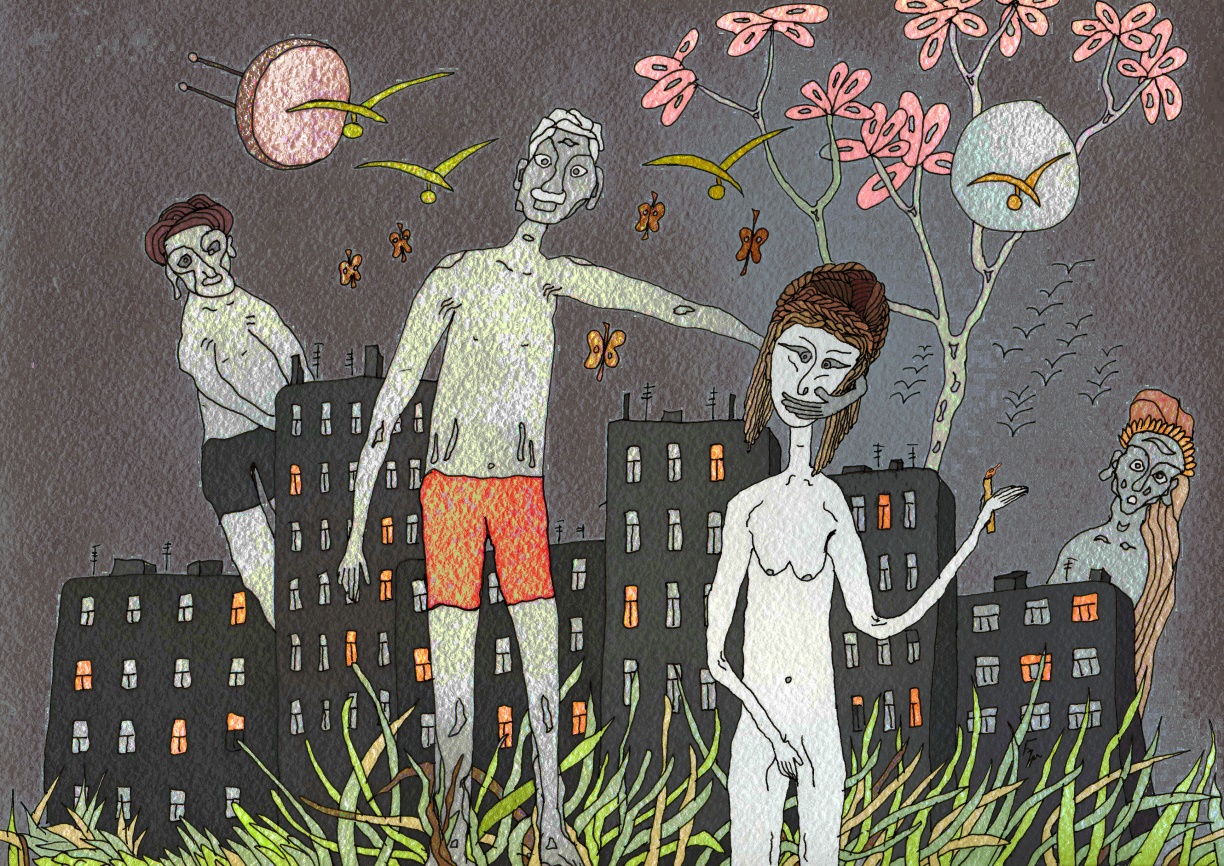 Эх, мужик, мужик... горек твой уделТы, наверно, в детстве мало каши ел.